В  Е  С  Т  Н  И  К Д  Е  П  У  Т  А  Т  АПЕРИОДИЧЕСКОЕ ПЕЧАТНОЕ ИЗДАНИЕ, СОЗДАННОЕ
РЕШЕНИЕМ ОКТЯБРЬСКОГО СЕЛЬСКОГО СОВЕТА ДЕПУТАТОВСЕГОДНЯ В НОМЕРЕ:Нормативные правовые акты Октябрьского сельсовета1. Постановление администрации Октябрьского сельсовета № 163-п от 28.12.2021 г. «О внесении изменений и дополнений в постановление администрации Октябрьского сельсовета Богучанского района от 20.10.2013 года № 63-п «Об утверждении муниципальной программы Октябрьского сельсовета «Октябрьский хуторок».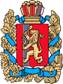 АДМИНИСТРАЦИЯ   ОКТЯБРЬСКОГО  СЕЛЬСОВЕТАБОГУЧАНСКОГО  РАЙОНАКРАСНОЯРСКОГО  КРАЯПОСТАНОВЛЕНИЕ28.12.2021 г.                               п. Октябрьский	             № 163-п О внесении изменений и дополнений в постановление администрации Октябрьского сельсовета Богучанского района от 20.10.2013 года  №63-п  «Об утверждении муниципальной программы Октябрьского сельсовета «Октябрьский хуторок»Во исполнение статьи 179 Бюджетного кодекса Российской Федерации,           ст. 7  Устава Октябрьского сельсовета Богучанского района ПОСТАНОВЛЯЮ:Внести в Постановление администрации Октябрьского сельсовета Богучанского района от 20.10.2013 года  № 63-п  «Об утверждении муниципальной программы Октябрьского сельсовета «Октябрьский хуторок» следующие  изменения1.1. Муниципальную программу Октябрьского сельсовета «Октябрьский хуторок» на 2014-2023 года  изложить в новой редакции согласно приложению №1 к настоящему Постановлению.2. Настоящее Постановление вступает в силу со дня опубликования в печатном издании «Вестник депутата» и подлежит размещению на официальном сайте администрации Октябрьского сельсовета.И.о.Главы  Октябрьского сельсовета                                                   О.А. СамоньПриложение № 1 к Постановлению № 163-пот  28.12.2021 г.Паспортмуниципальной программы Октябрьского сельсовета«Октябрьский хуторок»2. Характеристика текущего состояния сферы деятельности МО Октябрьский сельсовет с указанием основных показателей социально-экономического развития п. Октябрьский и анализ социальных, финансово-экономических и прочих рисков реализации программыОктябрьский сельсовет наделен статусом сельского поселения. Местное самоуправление осуществляется на всей территории Октябрьского сельсовета в пределах границ, установленных Законом Красноярского края от 25.02.2005 года N 13-3104 (ред. от 29.01.2009 г.) «Об установлении границ и соответствующим статусом муниципального образования Богучанский район и находящихся в его границах иных муниципальных образований». Численность населения составляет  5 599 человек.Администрация Октябрьского сельсовета создана с целью управленческой деятельности поселка Октябрьский. Численность сотрудников  18 человек. В штате имеется инструктор по спорту. При администрации работают общественные организации. В том числе общественная молодежная организация, развито волонтерское движение. Все общественные движения являются активными участниками районных мероприятий.Одной из важнейших проблем муниципального образования является благоустройство поселка, улучшение его внешнего вида, архитектурного облика и создание организованных мест отдыха для населения. Для решения этой проблемы создана подпрограмма «Благоустройство территории Октябрьского сельсовета».Подпрограмма «Защита населения и территории Октябрьского сельсовета от чрезвычайных ситуаций природного и техногенного характера»ориентирована на все социальные слои граждан МО и, прежде всего, на осуществление обучения населения,  по вопросам ГО и способов защиты от ЧС на территории Октябрьского сельсовета. Гражданская оборона – система мероприятий по подготовке к защите и по защите населения, материальных, культурных ценностей на территории МО, а так же обучение  населения в условиях возникновения угрозы чрезвычайных ситуаций. Реализация Подпрограммы призвана обеспечить подготовку  населения действиям по предупреждению ЧС и действиям в случае возникновения угрозы ЧС, защиты территорий муниципального образования от чрезвычайных ситуаций, максимального снижения потерь в условиях возникновения ЧС, создание и развитие устойчивой системы оповещения населения об угрозе возникновения или возникновении ЧС.В 2004 и 2006 годах администрации Октябрьского сельсовета в муниципальную собственность был передан жилищный фонд. На 01.12.2020 год числится 377 муниципальных квартир. Большая часть жилищного фонда требует текущего и выборочного капитального ремонта. Для приведения муниципального жилого фонда в надлежащее состояние создана подпрограмма «Жилищное хозяйство».Осознавая значимость создания гармоничного и культурного пространства для отдыха, досуга и комфортных условий проживания жителей администрация Октябрьского сельсовета, как исполнительный орган, ставит перед собой трудоемкую задачу по разработке конкретных сельских программ, направленных на оптимизацию использования сельской территории, повышение уровня и качества ее благоустройства, инженерного обустройства и, в конечном итоге, комфортности проживания населения. На территории поселка Октябрьский физкультурно-оздоровительную и спортивно-массовую работу с населением обеспечивает инструктор по спорту. Физическая культура и спорт являются неотъемлемой частью современного образа жизни, социального и культурно-нравственного развития общества. В последнее время на всех уровнях государственного управления растет осознание необходимости решения проблем обеспечения массовости спорта и организации пропаганды занятий физической культурой и спортом как составляющей части здорового образа жизни и развития спорта.Подпрограмма «Коммунальное хозяйство» создана для обеспечения большинства жителей круглогодичным водоснабжением. Для привлечения молодежи в общественную жизнь поселка создана подпрограмма «Молодежь Приангарья».Подпрограмма «Культурное наследие» ориентирована  на развитие культуры и организацию досуга на территории Октябрьского сельсовета Для развития физической культуры и спорта на территории поселка создана подпрограмма «Развитие физической культуры и спорта на территории Октябрьского сельсовета».Финансовые риски – возникновение бюджетного дефицита может повлечь сокращение или прекращение программных мероприятий и недостижение целевых значений по ряду показателей (индикаторов) реализации Программы.Правовые риски – изменение федерального законодательства, отсутствие необходимых нормативных правовых актов на региональном уровне может привести к увеличению планируемых сроков или изменению условий реализации мероприятий Программы.Ограничению вышеуказанных рисков будет способствовать определение приоритетов для первоочередного финансирования, ежегодное уточнение объемов финансовых средств, предусмотренных на реализацию мероприятий Программы, формирование эффективной системы управления  и контроля за реализацией Программы, обеспечение притока высококвалифицированных кадров, переподготовки и повышения квалификации работников.3.   Приоритеты и цели социально-экономического развития в сфере деятельности МО Октябрьский сельсовет, описание основных целей и задач программы, прогноз развития сферы деятельности МО Октябрьский сельсоветВ качестве приоритетных целей социально-экономического развития сельсовета можно обозначить:1. Создание условий для реализации мероприятий, направленных на оптимизацию социально-культурной сферы;2. Обеспечение и реализация задач реформирования системы местного самоуправления в соответствии с № 131-ФЗ «Об общих принципах организации местного самоуправления в Российской Федерации».В рамках программы должна быть решены следующие задачи:1.Совершенствование системы комплексного благоустройства, обеспечение чистоты и порядка, создание комфортных и безопасных условий проживания и отдыха населения. 2. Создание эффективной системы защиты населения и территории Октябрьского сельсовета от чрезвычайных ситуаций природного и техногенного характера.  3. Создание условий для приведения жилищного муниципального фонда в надлежащее состояние.4. Обеспечение развития массовой физической культуры и спорта на территории Октябрьского сельсовета.5.  Обеспечение жителей круглогодичным водоснабжением.6. Привлечение молодежи Октябрьского сельсовета в общественную жизнь поселка.7. Создание условий для организации досуга и обеспечением жителей организацией культуры.4. Механизм  реализации отдельных мероприятий программы.В муниципальной программе Октябрьского сельсовета «Октябрьский хуторок» не предусмотрены отдельные мероприятия программы.5. Прогноз конечных результатов программы, характеризующих целевое состояние (изменение состояния) уровня и качества жизни населения, социальной сферы, экономики, степени реализации других общественно значимых интересов и потребностей в сфере деятельности МО Октябрьский сельсовет. Основные ожидаемые результаты реализации программы:- улучшение экологического состояния, повышение эстетического качества и благоустроенности МО Октябрьский сельсовет;- решение задач государственной политики в области экологического, патриотического воспитания молодежи;- повышение уровня заинтересованности в защите и сохранении природной среды;- снижение количества пожаров, гибели и травмирования людей при пожарах, достигаемое за счёт качественного обеспечения МО Октябрьский сельсовет  первичных мер пожарной безопасности;- относительное сокращение материального ущерба от пожаров и других  чрезвычайных ситуаций природного и техногенного характера;-создание эффективной системы защиты населения и территории МО Октябрьский сельсовет от чрезвычайных ситуаций природного и техногенного характера;  - создание условий для противодействия терроризму, охране жизни и здоровья граждан, повышения уровня безопасности жизнедеятельности, повышение антитеррористической защищенности объектов особой важности;- улучшение качества и комфортности жилья для населения;- оснащение холодной водой жителей улицы Победа;- разработка схемы водоснабжения на период до 2022 года;- разработка комплекса мероприятий развития физической культуры и спорта на селе;- формирование здорового образа жизни через развитие массовой физической культуры и спорта.       6. Перечень подпрограмм с указанием сроков их реализации и  ожидаемых результатов.6.1. Подпрограмма  «Благоустройство территории Октябрьский сельсовета» - Приложение № 4 к программе.Срок реализации с 2021 по 2023 годы. Ожидаемые результаты:- улучшение экологического состояния, повышение эстетического качества и благоустроенности МО Октябрьский сельсовет;- решение задач государственной политики в области экологического, патриотического воспитания молодежи;- повышение уровня заинтересованности в защите и сохранении природной среды.6.2. Подпрограмма  «Защита населения и территории Октябрьский сельсовета от чрезвычайных ситуаций природного и техногенного характера» - Приложение № 5 к программе.Срок реализации с 2021 по 2023 годы. Ожидаемые результаты:-создание эффективной системы защиты населения и территории МО Октябрьский сельсовет от чрезвычайных ситуаций природного и техногенного характера;  - снижение количества пожаров, гибели и травмирования людей при пожарах, достигаемое за счёт качественного обеспечения МО Октябрьский сельсовет  первичных мер пожарной безопасности;- относительное сокращение материального ущерба от пожаров и других  чрезвычайных ситуаций природного и техногенного характера;- создание условий для противодействия терроризму, охране жизни и здоровья граждан, повышения уровня безопасности жизнедеятельности, повышение антитеррористической защищенности объектов особой важности.6.3. Подпрограмма  «Жилищно-коммунальное хозяйство на территории Октябрьский сельсовета» - Приложение № 6.Срок реализации с 2021 по 2023 годы. Ожидаемые результаты:- улучшение качества и комфортности жилья для населения;- оснащение холодной водой жителей улицы Победы;6.4. Подпрограмма  «Развитие физической культуры и спорта на территории  Октябрьский сельсовета» - Приложение № 7. Срок реализации с 2021 по 2023 годы. Ожидаемые результаты:- разработка комплекса мероприятий развития физической культуры и спорта на селе;- формирование здорового образа жизни через развитие массовой физической культуры и спорта.                 6.5. Мероприятие  Создание условий для обеспечения энергосбережения и повышения энергетической эффективности здания администрацииСрок реализации с 2021 по 2023 годы. Ожидаемые результаты:- снижение расходов на коммунальные услуги и энергетические ресурсы не менее 5 % по отношению к 2019 г.;- использование энергосберегающих технологий, а также оборудования и материалов высокого класса энергетической эффективности;- стимулирование энергосберегающего поведения сотрудников администрации.- высвобождение дополнительных финансовых средств для реализации мероприятий по энергосбережению и повышению энергетической эффективности за счет полученной экономии в результате снижения затрат на оплату энергетических ресурсов.7. Основные меры правового регулирования в сфере деятельности МО Октябрьский сельсовет, направленные на достижение цели и (или) конечных результатов программы, с обоснованием основных положений и сроков принятия необходимых нормативных правовых актовОсновные меры правового регулирования в сфере деятельности МО Октябрьский сельсовет, направленные на достижение цели и (или) конечных результатов программы приведены в приложении № 8.8. Информация о распределении планируемых расходов программы с указанием главных распорядителей средств местного бюджета, а также по годам реализации программы Распределение планируемых расходов программы с указанием главных распорядителей средств местного бюджета, а также по годам реализации программы приведено в приложении № 2  к программе.9. Информация о ресурсном обеспечении и прогнозной оценке расходов на реализацию целей программы  с учетом источников финансирования         Информация о ресурсном обеспечении и прогнозной оценке расходов на реализацию целей программы  с учетом источников финансирования, в том числе по уровням бюджетной системы приведено в приложении № 3  к программе. системы отображены в приложении №3 к данной программе.Приложение № 1к паспорту муниципальнойпрограммы Октябрьского сельсовета «Октябрьский хуторок» Перечень целевых показателей и показателей результативности программы с рашифровкой плановых значений по годамПриложение № 2к паспорту муниципальной программы Октябрьского сельсовета«Октябрьский хуторок»Распределении планируемых расходов  за счет средств бюджета сельсовета по подпрограммам муниципальной программы Октябрьского сельсовета «Октябрьский хуторок» Приложение № 3к паспорту к муниципальной программыОктябрьского сельсовета «Октябрьский хуторок»Информация о ресурсном обеспечении и прогнозной оценке расходов на реализацию целей муниципальной  программы Октябрьского сельсовета «Октябрьский хуторок» с учетом источников финансирования, в том числе по уровням бюджетной системы Приложение № 4к паспорту муниципальной программы Октябрьского  сельсовета«Октябрьский хуторок» Паспорт Подпрограммы № 1«Благоустройство территории Октябрьского сельсовета»Муниципальной  программы Октябрьского  сельсовета «Октябрьский хуторок» 2. Основные разделы Подпрограммы2.1. Постановка общепоселковой проблемы и обоснование необходимости разработки подпрограммы	В последнее время повышенное внимание уделяется благоустройству территории Октябрьского сельсовета (далее – территории). Повышение уровня благоустройства территории стимулирует позитивные тенденции в социально-экономическом развитии муниципального образования, как следствие, повышение качества жизни населения.Данная подпрограмма разработана для удовлетворения потребности населения в обеспечении экологической безопасности, улучшения гармоничной архитектурно-ландшафтной среды с целью реализации эффективной и качественной работы по благоустройству и озеленению территории, связанной с мобилизацией финансовых и организационных ресурсов.Между тем на изменение уровня благоустройства территорий сказывается влияние факторов, воздействие которых заставляет регулярно проводить мероприятия по сохранению объектов благоустройства и направленные на поддержание уровня комфортности проживания. Кроме природных факторов износу объектов благоустройства способствует увеличение интенсивности эксплуатационного воздействия.Уровень благоустройства представляет собой широкий круг взаимосвязанных технических, экономических и организационных вопросов, решение которых должно учитывать соответствие уровня благоустройства общим направлениям социально-экономического развития.Общая протяженность автомобильных дорог местного значения по состоянию на 13 ноября 2020 года составила: 31,179 километра. Октябрьский сельсовет не располагает необходимыми финансовыми ресурсами для строительства и реконструкции и для обеспечения комплекса работ по содержанию автодорог и их ремонту.Стоит отметить недостаточный уровень развития системы уличного освещения на территории Октябрьского сельсовета. Проблема заключается в неудовлетворительном состоянии сетей уличного освещения, использовании устаревших технологий при эксплуатации. Реконструкция старых сетей уличного освещения позволит создать более безопасные условия для проживания жителей Октябрьского  сельсовета.Общая протяженность освещенных частей улиц, проездов по состоянию на 01.04.2021 года составляет 90%. В 2020 году были приобретены 68 светодиодных светильника.Летом 2020 года на кладбище п. Октябрьский были отремонтированы и частично заменены ограждения. На территории Октябрьского сельсовета установлена еще одна автобусная остановка. В 2021 году приобретены 2 детский городка.Ежегодно с наступлением весенне-летнего периода, в целях сбора и удаления накопившегося за зимний период неорганизованного бытового и хозяйственного мусора, улучшения санитарного и технического состояния объектов благоустройства на территории Октябрьского сельсовета организуется вывоз мусора, уборка свалки, с привлечением транспорта, проводятся субботники. В настоящее время важной проблемой является - формирование общественного экологического сознания. Администрацией Октябрьского сельсовета поставлена задача по формированию экологической культуры несовершеннолетних граждан на основе трудового развития личности. Для этого в каникулярный период планируется организация работы по благоустройству поселка, с привлечением несовершеннолетних граждан с 14 до 18 лет в количестве 8 человек, с целью формирования у подростков экологической культуры, которая складывается из ответственного отношения:к природе, к себе как составной части природы, к окружающему нас миру.В администрации Октябрьского сельсовета создана административная комиссия, которая проводит заседания и в пределах своей компетенции составляет протоколы об административных правонарушениях. Основной проблемой сдерживающей комплексную работу по благоустройству территории села является ограниченность финансовых ресурсов. Основными причинами возникновения проблем в области энергосбережения и повышения энергетической эффективности на территории п.Октябрьский являются:-отсутствие контроля за получаемыми, производимыми, транспортируемыми и потребляемыми энергоресурсами ввиду недостаточной оснащенности приборами учета, как производителей, так и потребителей энергоресурсов;-низкая энергетическая эффективность объектов коммунальной инфраструктуры, жилищного фонда, объектов бюджетной сферы, связанная с высокой долей устаревшего оборудования, изношенных коммунальных сетей, ветхих жилых и общественных зданий;-недостаточная и не всегда качественная профессиональная подготовка специалистов в области энергосбережения и эффективного использования энергетических ресурсов в связи с отсутствием системы подготовки таких специалистов в муниципальных учреждениях, на предприятиях;-отсутствие пропаганды энергосбережения и условий, стимулирующих к энергосбережению, из-за отсутствия информационной системы в области энергосбережения и повышения энергетической эффективности. Программно-целевой подход к решению проблем благоустройства населенного пункта необходим, так как без стройной комплексной системы благоустройства Октябрьского сельсовета невозможно добиться каких-либо значимых результатов в обеспечении комфортных условий для деятельности и отдыха жителей поселения. Важна четкая согласованность действий Администрации Октябрьского сельсовета и предприятий, обеспечивающих жизнедеятельность поселения и занимающихся благоустройством. Определение перспектив благоустройства муниципального образования позволит добиться сосредоточения средств на решение поставленных задач.2.2. Основная цель, задачи, этапы и сроки выполнения подпрограммы, целевые индикаторыОсновной целью Подпрограммы является совершенствование системы комплексного благоустройства, обеспечение чистоты и порядка, создание комфортных и безопасных условий проживания и отдыха населения.         Задачи Подпрограммы:1. Организация содержания автомобильных дорог и искусственных сооружений на них;2. Содержание сети уличного освещения;3. Содержание мест захоронения; 4. Обустройство и содержание мест массового отдыха и объектов внешнего благоустройства.5. Привлечение жителей к участию в решении проблем благоустройства территории сельского поселения.6. Создание условий для обеспечения энергосбережения и повышения энергетической эффективности на территории п. Октябрьский.Сроки реализации Подпрограммы - 2021 – 2023 годы.Целевые индикаторы Подпрограммы отражены в приложении №1 к данной подпрограмме.2.3.Механизм  реализации Подпрограммы.Источником финансирования Подпрограммы является бюджет сельсовета. Главным распорядителем бюджетных средств  является  Администрация Октябрьского сельсовета. Финансирование мероприятий, предусмотренных Подпрограммой, осуществляется в порядке и за счет средств, которые предусмотрены для соответствующих мероприятий подпрограмм. При поступлении средств на лицевой счет распорядителя, производятся кассовые расходы.2.4.Управление Подпрограммой и контроль за ходом выполнения Подпрограммы.Контроль за ходом выполнения реализации Подпрограммы осуществляет администрация Октябрьского сельсовета.Администрация Октябрьского сельсовета, ответственная за реализацию Подпрограммы, организует ведение отчетности по реализации утвержденной Подпрограммы по установленной форме в соответствии с постановлением администрации  Октябрьского сельсовета № 63-п от 13.11.2019 года «О внесении изменений в Постановление администрации  Октябрьского сельсовета от 26.07.2013 № 47-П «Об утверждении Порядка принятия решений о разработке муниципальных программ  Октябрьского сельсовета, их формировании и реализации»2.5. Оценка социально-экономической эффективности.В результате реализации Подпрограммы ожидается:- улучшение экологического состояния, повышение эстетического качества и благоустроенности Октябрьского сельсовета; - формирование и обеспечение комфортной и благоприятной среды для проживания населения.2.6. Мероприятия подпрограммы.В Подпрограмму включены следующие мероприятия:-содержание улично-дорожной сети;-содержание сети уличного освещения;-прочее благоустройство;- энергосбережение и повышение энергетической эффективности-организация и проведение патриотической работы.2.7.Обоснование финансовых, материальных и трудовых затрат (ресурсное обеспечение Подпрограммы) с указанием источников финансирования.Реализация мероприятий подпрограммы осуществляется за счет средств местного и краевого бюджета.В соответствии с бюджетом принимаемых расходных обязательств общий объем финансирования подпрограммы из всех источников предусматривается в размере   20 815 057,09 рублей, из них по годам:2020 год – 6 063 471,52 рублей;2021 год – 6 940 688,57 рублей;2022 год – 4 091 716,00 рублей;2023 год – 3 719 181,00 рублей.За счет краевого бюджета 6 015 334,99  рублей, в том числе:2020 год – 696 760,00 рублей;2021 год – 3 435 264,99 рублей;2022 год – 1 112 510,00 рублей;2023 год – 770 800,00  рублей..Информация о мероприятиях по подпрограмме с указанием объема средств на их реализацию и ожидаемых результатов отображена в приложении №2 к данной подпрограмме.			Приложение № 1 			к подпрограмме «Благоустройство территории			Октябрьского сельсовета», реализуемой в			рамках муниципальной программы			Октябрьского сельсовета  «Октябрьский 			хуторок» Перечень целевых индикаторов подпрограммы «Благоустройство территории Октябрьского сельсовета»		Приложение № 2 		к подпрограмме «Благоустройство территории		Октябрьского сельсовета», 		реализуемой в рамках муниципальной программы  		Октябрьского сельсовета  «Октябрьский хуторок» Перечень мероприятий подпрограммы № 1 «Благоустройство территории Октябрьского сельсовета»с указанием объема средств на их реализацию и ожидаемых результатов Приложение № 5                                                                           к паспорту муниципальной                                               программы Октябрьского    сельсовета«Октябрьский хуторок» 1. Паспорт Подпрограммы № 2«Защита населения и территории Октябрьского сельсовета от чрезвычайных ситуаций природного и техногенного характера»Муниципальной  программы Октябрьского сельсовета «Октябрьский хуторок»2. Основные разделы Подпрограммы2.1. Постановка общепоселковой проблемы и обоснование необходимости разработки подпрограммыВ муниципальное образование Октябрьский сельсовет входит п.Октябрьский и д.Малеево. Общая площадь территории Октябрьского сельсовета составляет 9945,3га. д.Малеево и микрорайон Лесхоз п.Октябрьский расположен на берегу рек Чуна и Хожо и подвергаются затоплению. Обладая обширной территорией муниципальное образование, подвержено таким опасным природным явлениям и аварийным ситуациям техногенного характера как:-лесных пожаров;-наводнений и паводков.Основными нормативно-правовыми актами, определяющими расходные обязательства Октябрьского сельсовета, являются:- Федеральный закон от 06.10.2003 г. № 131-ФЗ «Об общих принципах организации местного самоуправления в Российской Федерации".- Федеральный закон  РФ от 21.12.1994 года № 68 – ФЗ «О защите населения и территорий от чрезвычайных ситуаций природного и техногенного характера».- Федеральный  закон  от 12.02.1998 года  № 28-ФЗ «О гражданской обороне».- Постановление  Правительства РФ № 547 от 04.09.2003 года «О подготовке населения в области защиты от чрезвычайных ситуаций природного и техногенного характера».Подпрограмма ориентирована на все социальные слои граждан МО и, прежде всего, на осуществление обучения населения,  по вопросам ГО и способов защиты от ЧС на территории Октябрьского сельсовета. Гражданская оборона – система мероприятий по подготовке к защите и по защите населения, материальных, культурных ценностей на территории МО, а так же обучение  населения в условиях возникновения угрозы чрезвычайных ситуаций. Реализация Подпрограммы призвана обеспечить подготовку  населения действиям по предупреждению ЧС и действиям в случае возникновения угрозы ЧС, защиты территорий муниципального образования от чрезвычайных ситуаций, максимального снижения потерь в условиях возникновения ЧС, создание и развитие устойчивой системы оповещения населения об угрозе возникновения или возникновении ЧС.Сложное социально-экономическое положение в стране, безработица, низкая социальная защищенность населения, возрастающая ветхость жилого фонда приводит к увеличению числа бытовых пожаров.Пожары и связанные с ними чрезвычайные ситуации, а также их последствия являются важными факторами, негативно влияющими на состояние социально-экономической обстановки на территории Октябрьского сельсовета.К числу объективных причин, обуславливающих крайнюю напряжённость оперативной обстановки с пожарами в жилом секторе, следует отнести высокую степень изношенности жилищного фонда, отсутствие экономических возможностей поддержания противопожарного состояния зданий, низкую обеспеченность жилых зданий средствами обнаружения пожара и оповещения о нём, а также современными первичными средствами пожаротушения.Следует также отметить, что на территории Октябрьского сельсовета лесные массивы подходят вплотную к п. Октябрьский. При возникновении лесного пожара существует угроза переброски огня на жилые строения и возникновения пожара уже в самом населённом пункте.	Подавляющая часть населения не имеет четкого представления о реальной опасности пожаров, система мер по противопожарной пропаганде и обучению недостаточно эффективна. В результате для большинства граждан пожар представляется маловероятным событием, игнорируются противопожарные требования, и, как следствие, большинство пожаров происходит по причине неосторожного обращения с огнем.Анализ причин, от которых возникают пожары, убедительно показывает, что предупредить их можно, опираясь на средства противопожарной пропаганды, одним из видов которой является обучение (инструктаж) населения включая обучение элементарным навыкам поведения в экстремальных ситуациях, умению быстро проводить эвакуацию, воспрепятствовать распространению огня.Обобщая всё вышесказанное, можно констатировать: обеспечение первичных мер пожарной безопасности в границах Октябрьского сельсовета  является важнейшей задачей органа местного самоуправления. Мероприятия, разработанные в рамках настоящей подпрограммы, позволят решать вопросы предупреждения и тушения пожаров на территории Октябрьского сельсовета более эффективно. Необходимость мероприятий по осуществлению антитеррористической деятельности обусловлено возможностью проникновения террористических угроз на территорию Октябрьского сельсовета. Мероприятия, разработанные в данной подпрограмме, позволят провести обучение граждан гражданским технологиям противодействия терроризму путём пропаганды специальных знаний. На территории Октябрьского сельсовета характерны чрезвычайные ситуации природного и техногенного характера как лесные пожары, наводнение вызванное повышением уровня воды в р.Чуна и р.Хожо в период ледохода. Вследствие этих чрезвычайных ситуаций необходимо обучить населения  действовать в данных ситуациях. Мероприятия, разработанные в рамках настоящей подпрограммы, позволят решать вопросы предупреждения и ликвидации последствий чрезвычайных ситуаций  на территории Октябрьского сельсовета более эффективно.Необходимость мероприятий по обеспечению охраны жизни людей на водных объектах обусловлено недостаточным знанием  граждан элементарных правил поведения на  водоёмах. Поэтому обучение  граждан правилам поведения на водных объектах в летнее время на территории Октябрьского сельсовета  является одной из приоритетных задач.2.2. Основная цель, задачи, этапы и сроки выполнения подпрограммы, целевые индикаторыЦелью подпрограммы является создание эффективной системы защиты населения и территории Октябрьского сельсовета от чрезвычайных ситуаций природного и техногенного характера. Достижение цели предполагается посредством решения двух взаимосвязанных и взаимодополняющих задач, отражающих приоритеты в области гражданской обороны, защиты населения и территории от ЧС и в области пожарной безопасности. В рамках Подпрограммы должна быть решены следующие задачи:-Совершенствование системы пожарной безопасности на территории Октябрьского сельсовета, сокращение материального ущерба при пожарах.            - Повышение уровня подготовки населения к действиям по предупреждению и ликвидации пожаров, пропаганда мер пожарной безопасности среди населения- Уход за минерализованными полосами в местах прилегания лесных массивов к населенному пункту;- Организация выполнения  мероприятий по гражданской обороне, защите населения от чрезвычайных ситуаций.  
            - Предупреждение и ликвидация чрезвычайных ситуаций природного и техногенного характера.             - Организация эвакуации граждан из зон возможных стихийных бедствий.            - Создание условий для противодействия терроризму, охране жизни и здоровья граждан.- Обеспечение безопасности жизни людей на водных объектах.Сроки реализации Подпрограммы - 2020 – 2023 годы.Целевые индикаторы Подпрограммы отражены в приложении №1 к данной подпрограмме.2.3.Механизм  реализации Подпрограммы.Источником финансирования Подпрограммы является бюджет сельсовета. Главным распорядителем бюджетных средств  является  Администрация Октябрьского сельсовета. Финансирование мероприятий, предусмотренных Подпрограммой, осуществляется в порядке и за счет средств, которые предусмотрены для соответствующих мероприятий подпрограмм. При поступлении средств на лицевой счет распорядителя, производятся кассовые расходы.2.4.Управление Подпрограммой и контроль за ходом выполнения Подпрограммы.Контроль за ходом выполнения реализации Подпрограммы осуществляет администрация Октябрьского сельсовета.Администрация Октябрьского сельсовета, ответственная за реализацию Подпрограммы, организует ведение отчетности по реализации утвержденной Подпрограммы по установленной форме в соответствии с постановлением администрации  Октябрьского сельсовета № 63-п от 13.11.2019 года «О внесении изменений в Постановление администрации  Октябрьского сельсовета от 26.07.2013 № 47-П «Об утверждении Порядка принятия решений о разработке муниципальных программ  Октябрьского сельсовета, их формировании и реализации»2.5. Оценка социально-экономической эффективности.В результате реализации Подпрограммы ожидается:- обеспечение первичных мер пожарной безопасности в 2020-2023 годах – до 70% от норматива;- относительное сокращение материального ущерба от пожаров и других  чрезвычайных ситуаций природного и техногенного характера.- создание условий для противодействия терроризму, охране жизни и здоровья граждан, повышения уровня безопасности жизнедеятельности, повышение антитеррористической защищенности объектов особой важности.-увеличение роста обученного  населения по действиям в случаях возникновения  чрезвычайных ситуаций природного и техногенного характера. -создание условий для спасения населения в случае чрезвычайных ситуаций природного и техногенного характера.-создание условий для безопасности жизни людей на водных объектах.2.6. Мероприятия подпрограммы.В Подпрограмму включены следующие мероприятия:- Первичные меры пожарной безопасности;- Предупреждение и ликвидация чрезвычайных ситуаций природного и техногенного характера;- Обеспечение безопасности на водных объектах;- Профилактика терроризма и экстремизма.2.7.Обоснование финансовых, материальных и трудовых затрат (ресурсное обеспечение Подпрограммы) с указанием источников финансирования.Реализация мероприятий подпрограммы осуществляется за счет средств местного бюджета.В соответствии с бюджетом принимаемых расходных обязательств общий объем финансирования подпрограммы из всех источников предусматривается в размере   2 065 920,00 рублей, из них по годам:2020 год – 443 253,0 рублей;2021 год – 540 895,0 рублей;2022 год – 540 886,0 рублей;2023 год – 540 886,0 рубля;.В том числе за счет краевого бюджета 1 891 372,0 рублей:2020 год – 364 090,00 рублей;2021 год – 509 100,00 рублей;2022 год – 509 091,00 рублей;2023 год – 509 091,00  рублей.Информация о мероприятиях по подпрограмме с указанием объема средств на их реализацию и ожидаемых результатов отображена в приложении №2 к данной подпрограмме.Приложение № 1 к подпрограмме «Защита населения и территории Октябрьского сельсовета от чрезвычайных ситуацийприродного и техногенного характера», реализуемойв рамках муниципальной программы Октябрьскогосельсовета  «Октябрьский хуторок»Перечень целевых индикаторов подпрограммы «Защита населения и территории Октябрьского сельсовета от чрезвычайных ситуаций природного и техногенного характера» 		Приложение № 2 		к подпрограмме «Защита населения и территории 		Октябрьского сельсовета от чрезвычайных ситуаций		природного и техногенного характера», реализуемой		в рамках муниципальной программы  Октябрьского		сельсовета  «Октябрьский хуторок» Перечень мероприятий подпрограммы «Защита населения и территории Октябрьского сельсовета от чрезвычайных ситуаций природного и техногенного характера»с указанием объема средств на их реализацию и ожидаемых результатов Приложение № 6 к паспорту муниципальнойпрограммы Октябрьского  сельсовета			«Октябрьский хуторок»1.Паспорт Подпрограммы № 3   «Жилищное хозяйство»Муниципальной  программы Октябрьского сельсовета «Октябрьский хуторок» 2. Основные разделы Подпрограммы2.1. Постановка общепоселковой проблемы и обоснование необходимости разработки подпрограммыОсновная доля многоквартирных домов, расположенных на территории п. Октябрьский была введена в эксплуатацию в 60-90-е годы, и соответственно в отношении большей части жилищного фонда истекли или подходят нормативные сроки проведения капитального ремонта.Как правило, капитальный ремонт осуществляется в минимально-необходимых объемах, в лучшем случае – с частичной модернизацией. Следует отметить, что в сфере жилищно-коммунального хозяйства имеют место быть неплатежи населения.В результате с середины 90-х годов объем жилищного фонда, требующего капитального ремонта, стал стабильно превышать проводимый капитальный ремонт.На 01.01.2021 в муниципальном жилом фонде числится 377 квартиры. Жителями пос.Октябрьский на проведение капитального и текущего ремонта подано 44 заявления. В 2020 г. произведено гидравлическое испытание трубопровода систем отопления в 16 многоквартирных домах, приобретен кирпич и профлист для ремонта печей и крыш в муниципальных квартирах.2.2. Основная цель, задачи, этапы и сроки выполнения подпрограммы, целевые индикаторыОсновной целью Подпрограммы является создание условий для приведения жилищного муниципального фонда в надлежащее состояние.         Задачи Подпрограммы:        - Сохранение жилищного фонда на территории Октябрьского сельсовета, не признанного в установленном порядке аварийным и не подлежащим сносу;        -Организация и проведение капитального и текущего ремонта в муниципальном жилищном фонде.Сроки реализации Подпрограммы - 2021 – 2023 годы.Целевые индикаторы Подпрограммы отражены в приложении №1 к данной подпрограмме.2.3.Механизм  реализации Подпрограммы.Источником финансирования Подпрограммы является бюджет сельсовета. Главным распорядителем бюджетных средств  является  Администрация Октябрьского сельсовета. Финансирование мероприятий, предусмотренных Подпрограммой, осуществляется в порядке и за счет средств, которые предусмотрены для соответствующих мероприятий подпрограмм. При поступлении средств на лицевой счет распорядителя, производятся кассовые расходы.2.4.Управление Подпрограммой и контроль за ходом выполнения Подпрограммы.Контроль за ходом выполнения реализации Подпрограммы осуществляет администрация Октябрьского сельсовета.Администрация Октябрьского сельсовета, ответственная за реализацию Подпрограммы, организует ведение отчетности по реализации утвержденной Подпрограммы по установленной форме в соответствии с постановлением администрации  Октябрьского сельсовета от 26.07.2013 №47-п «Об утверждении Порядка принятия решения о разработке муниципальных программ Октябрьского сельсовета, их формировании и реализации».2.5. Оценка социально-экономической эффективности.В результате реализации Подпрограммы ожидается:- улучшение качества и комфортности жилья для населения;           -   проведение ремонта печей, электропроводки, замена шифера в квартирах находящихся в муниципальном жилищном фонде;-Промывка и ремонт отопительной системы многоквартирных домов;2.6. Мероприятия подпрограммы.В Подпрограмму включены следующие мероприятия:- содержание  муниципального жилого фонда2.7.Обоснование финансовых, материальных и трудовых затрат (ресурсное обеспечение Подпрограммы) с указанием источников финансирования.Реализация мероприятий подпрограммы осуществляется за счет средств местного бюджета.В соответствии с бюджетом принимаемых расходных обязательств общий объем финансирования подпрограммы из всех источников предусматривается в размере   6 108 153,68 рублей, из них по годам:2020 год – 810 807,35 рублей;2021 год – 4 587 346,33 рублей;2022 год – 355 000,00 рублей;2023 год – 355 000,00 рублей.Информация о мероприятиях по подпрограмме с указанием объема средств на их реализацию и ожидаемых результатов отображена в приложении №2 к данной подпрограмме.			Приложение № 1 			к подпрограмме «Жилищное хозяйство" реализуемой 			в рамках муниципальной программы Октябрьского 			сельсовета "Октябрьский хуторок" Перечень целевых индикаторов подпрограммы «Жилищное хозяйство"			Приложение №2 			к подпрограмме № 3 «Жилищное хозяйство»,			реализуемой в рамках муниципальной			программы Октябрьского сельсовета			«Октябрьский хуторок» Перечень мероприятий подпрограммы № 3 «Жилищное хозяйство»с указанием объема средств на их реализацию и ожидаемых результатовПриложение № 7  к паспорту муниципальнойпрограммы Октябрьского     сельсовета«Октябрьский хуторок» 1. Паспорт Подпрограммы № 4«Развитие  физической культуры и спорта натерритории Октябрьского сельсовета»Муниципальной  программы Октябрьского сельсовета «Октябрьский хуторок»2. Основные разделы Подпрограммы2.1. Постановка общепоселковой проблемы и обоснование необходимости разработки подпрограммы	Физическая культура и спорт являются неотъемлемой частью современного образа жизни, социального и культурно-нравственного развития общества. В последнее время на всех уровнях государственного управления растет осознание необходимости решения проблем обеспечения массовости спорта и организации пропаганды занятий физической культурой и спортом как составляющей части здорового образа жизни и развития спорта.В поселке Октябрьский систематически физической культурой и спортом занимается не более 3 % жителей, т.е. подавляющая часть населения является неактивной. На территории поселка Октябрьский физкультурно-оздоровительную и спортивно-массовую работу с населением обеспечивает инструктор по спорту. Для дальнейшего развития физической культуры и спорта на территории поселка необходимо: - создать условия  для массового привлечения населения к занятиям физической культурой, использования спортивных сооружений, предназначенных для обеспечения учебно-тренировочного процесса, а также для проведения физкультурно-массовых и спортивных  мероприятий.- совершенствовать систему проведения  физкультурных спортивных мероприятий.- вести пропаганду здорового образа жизни среди широких слоев населения с целью формирования соответствующих ценностей и создания необходимых условий для физического и духовно-нравственного развития личности в процессе занятий физической культурой и спортом.Одним из основных инструментов реализации Подпрограммы являются спортивно-массовые мероприятия, направленные на привлечение максимального количества участников и зрителей.Планируется увеличение количества спортивно-массовых мероприятий и улучшение их качества проведения, привлечение и оздоровление большей части населения путем вовлечения в спорт. Охватить все социальные слои населения, которые не имеют возможности выезда за пределы поселка для занятий физической культурой и спорта.2.2. Основная цель, задачи, этапы и сроки выполнения подпрограммы, целевые индикаторыОсновной целью Подпрограммы является обеспечение развития массовой физической культуры и спорта на территории Октябрьского сельсовета, создание условий для укрепления здоровья населения путем развития массового спорта и приобщения различных слоев общества к регулярным занятиям физической культурой и спортом.         Задачи Подпрограммы:        -  Организация и проведение физкультурно-оздоровительных  и спортивно-массовых  мероприятий для населения поселка;-Создание материально-технической базы для развития физической культуры и спорта на территории поселения.Сроки реализации Подпрограммы - 2021 – 2023 годы.Целевые индикаторы Подпрограммы отражены в приложении №1 к данной подпрограмме.2.3.Механизм  реализации Подпрограммы.Источником финансирования Подпрограммы является бюджет сельсовета. Главным распорядителем бюджетных средств  является  Администрация Октябрьского сельсовета. Финансирование мероприятий, предусмотренных Подпрограммой, осуществляется в порядке и за счет средств, которые предусмотрены для соответствующих мероприятий подпрограмм. При поступлении средств на лицевой счет распорядителя, производятся кассовые расходы.2.4.Управление Подпрограммой и контроль за ходом выполнения Подпрограммы.Контроль за ходом выполнения реализации Подпрограммы осуществляет администрация Октябрьского сельсовета.Администрация Октябрьского сельсовета, ответственная за реализацию Подпрограммы, организует ведение отчетности по реализации утвержденной Подпрограммы по установленной форме в соответствии с постановлением администрации  Октябрьского сельсовета от 26.07.2013 №47-п «Об утверждении Порядка принятия решения о разработке муниципальных программ Октябрьского сельсовета, их формировании и реализации».2.5. Оценка социально-экономической эффективности.В результате реализации Подпрограммы ожидается:- разработка комплекса мероприятий развития физической культуры и спорта на селе;- формирование здорового образа жизни через развитие массовой физической культуры и спорта;-увеличение количества массовых спортивных мероприятий;-формирование у населения устойчивого интереса и потребности к регулярным занятиям физкультурой и спортом.                     2.6. Мероприятия подпрограммы.-  Проведение спортивно-массовых мероприятий;- Содержание инструктора по спорту (оплата труда, начисления на оплату труда);- Приобретение спортивного инвентаря для развития физической культуры и спорта на территории поселения.2.7.Обоснование финансовых, материальных и трудовых затрат (ресурсное обеспечение Подпрограммы) с указанием источников финансирования.Реализация мероприятий подпрограммы осуществляется за счет средств местного бюджета.В соответствии с бюджетом принимаемых расходных обязательств общий объем финансирования подпрограммы из всех источников предусматривается в размере   1 128 091,23 рублей, из них по годам:2020 год – 280 886,31 рублей;2021 год – 324 832,92 рублей;2022 год – 261 186,00 рублей;2023 год – 261 186,00 рублей.Информация о мероприятиях по подпрограмме с указанием объема средств на их реализацию и ожидаемых результатов отображена в приложении №2 к данной подпрограмме.Приложение № 1 к подпрограмме «Развитие физической культуры и спорта на территории Октябрьского сельсовета", реализуемой в рамках муниципальной программы Октябрьского сельсовета«Октябрьский хуторок»Перечень целевых индикаторов подпрограммы «Развитие физической культуры и спорта на территории Октябрьского сельсовета» 		Приложение № 2 к подпрограмме № 4 «Развитие физической 		культуры и спорта на территории Октябрьского сельсовета», 		реализуемой в рамках муниципальной программы 		Октябрьского сельсовета «Октябрьский хуторок» Перечень мероприятий подпрограммы № 4 «Развитие физической культуры и спорта на территории Октябрьского сельсовета"с указанием объема средств на их реализацию и ожидаемых результатов Приложение № 8к паспорту муниципальнойпрограммы Октябрьского  сельсовета«Октябрьский хуторок» 1. Паспорт Подпрограммы № 5 «Коммунальное хозяйство»муниципальной  программы Октябрьского  сельсовета «Октябрьский хуторок» 2. Основные разделы Подпрограммы2.1. Постановка общепоселковой проблемы и обоснование необходимости разработки подпрограммыДанная подпрограмма разработана для удовлетворения потребности населения в обеспечении круглогодично чистой водой за счет строительства и модернизации объектов водоснабжения. Сильный износ летнего водопровода, требует регулярно проводить дорогостоящий ремонт сетей водопровода. На территории Октябрьского сельсовета 15% жителей пользуются привозной водой. На сегодняшний день стоимость 1 бочки (200 литров) воды составляет 80 рублей, что сильно влияет на бюджет каждой семьи, тем более в летний период. Повышение уровня водоснабжения жителей пос.Октябрьский водой стимулирует позитивные тенденции в социально-экономическом развитии муниципального образования, как следствие, повышение качества жизни населения.Общая протяженность официальных сетей водоснабжения по состоянию на 01 января 2015 года составила около 10 километров.Программно-целевой подход к решению проблем коммунального хозяйства населенного пункта необходим, так как без комплексной системы водоснабжения невозможно добиться каких-либо значимых результатов в обеспечении комфортных условий для жизни жителей поселения. 2.2. Основная цель, задачи, этапы и сроки выполнения подпрограммы, целевые индикаторыОсновной целью Подпрограммы является совершенствование системы водоснабжения, создание комфортных условий проживания населения.         Задачи Подпрограммы:1. Обеспечение жителей круглогодичным водопроводом, за счет строительства и ремонта объектов водоснабжения);2. Оформление сетей водоснабженияСроки реализации Подпрограммы -  2020 годы.Целевые индикаторы Подпрограммы отражены в приложении №1 к данной подпрограмме.2.3.Механизм  реализации Подпрограммы.Источником финансирования Подпрограммы является бюджет сельсовета. Главным распорядителем бюджетных средств  является  Администрация Октябрьского сельсовета. Финансирование мероприятий, предусмотренных Подпрограммой, осуществляется в порядке и за счет средств, которые предусмотрены для соответствующих мероприятий подпрограмм. При поступлении средств на лицевой счет распорядителя, производятся кассовые расходы.2.4.Управление Подпрограммой и контроль за ходом выполнения Подпрограммы.Контроль за ходом выполнения реализации Подпрограммы осуществляет администрация Октябрьского сельсовета.Администрация Октябрьского сельсовета, ответственная за реализацию Подпрограммы, организует ведение отчетности по реализации утвержденной Подпрограммы по установленной форме в соответствии с постановлением администрации  Октябрьского сельсовета № 63-п от 13.11.2019 года «О внесении изменений в Постановление администрации  Октябрьского сельсовета от 26.07.2013 № 47-П «Об утверждении Порядка принятия решений о разработке муниципальных программ  Октябрьского сельсовета, их формировании и реализации».2.5. Оценка социально-экономической эффективности.В результате реализации Подпрограммы ожидается:- формирование и обеспечение комфортной и благоприятной среды для проживания населения.2.6. Мероприятия подпрограммы.В Подпрограмму включены следующие мероприятия:- строительство и ремонт сетей водоснабжения;        - Оформление сетей водоснабжения.2.7.Обоснование финансовых, материальных и трудовых затрат (ресурсное обеспечение Подпрограммы) с указанием источников финансирования.Реализация мероприятий подпрограммы осуществляется за счет средств местного бюджета.В соответствии с бюджетом принимаемых расходных обязательств общий объем финансирования подпрограммы из всех источников предусматривается в размере   129 797,00 рублей, из них по годам:2020 год – 129 797,00 рубля.Информация о мероприятиях по подпрограмме с указанием объема средств на их реализацию и ожидаемых результатов отображена в приложении №2 к данной подпрограмме.Приложение № 1 к подпрограмме «Коммунальное хозяйство», реализуемой в рамках муниципальной программы Октябрьского сельсовета «Октябрьский хуторок»Перечень целевых индикаторов подпрограммы «Коммунальное хозяйство»			Приложение № 2 			к подпрограмме «Коммунальное хозяйство", реализуемой 			в рамках муниципальной программы Октябрьского			сельсовета «Октябрьский хуторок» Перечень мероприятий подпрограммы «Коммунальное хозяйство"с указанием объема средств на их реализацию и ожидаемых результатов Приложение № 9  к паспорту муниципальнойпрограммы Октябрьского  сельсовета«Октябрьский хуторок» 1. Паспорт Подпрограммы № 6 «Молодежь Приангарья»Муниципальной  программы Октябрьского сельсовета                 «Октябрьский хуторок»2. Основные разделы Подпрограммы2.1. Постановка общепоселковой проблемы и обоснование необходимости разработки подпрограммы	Привлечение молодежи к участию в общественной жизни поселка развивает в подростках чувство любви к своей маленькой Родине, бережное отношение к окружающим вещам, природе. Для дальнейшего привлечения молодежи на территории поселка необходимо: - создавать больше разносторонних волонтерских движений Одним из основных инструментов реализации Подпрограммы являются существующие волонтерские движения.2.2. Основная цель, задачи, этапы и сроки выполнения подпрограммы, целевые индикаторыОсновной целью Подпрограммы является привлечение молодежи к участию в общественной жизни поселка.         Задачи Подпрограммы:        - Во влечение молодежи Октябрьского сельсовета в социальную политику;Сроки реализации Подпрограммы – 2021-2023 годы.Целевые индикаторы Подпрограммы отражены в приложении №1 к данной подпрограмме.2.3.Механизм  реализации Подпрограммы.Источником финансирования Подпрограммы является бюджет сельсовета. Главным распорядителем бюджетных средств  является  Администрация Октябрьского сельсовета. Финансирование мероприятий, предусмотренных Подпрограммой, осуществляется в порядке и за счет средств, которые предусмотрены для соответствующих мероприятий подпрограмм. При поступлении средств на лицевой счет распорядителя, производятся кассовые расходы.2.4.Управление Подпрограммой и контроль за ходом выполнения Подпрограммы.Контроль за ходом выполнения реализации Подпрограммы осуществляет администрация Октябрьского сельсовета.Администрация Октябрьского сельсовета, ответственная за реализацию Подпрограммы, организует ведение отчетности по реализации утвержденной Подпрограммы по установленной форме в соответствии с постановлением администрации  Октябрьского сельсовета № 63-п от 13.11.2019 года «О внесении изменений в Постановление администрации  Октябрьского сельсовета от 26.07.2013 № 47-П «Об утверждении Порядка принятия решений о разработке муниципальных программ  Октябрьского сельсовета, их формировании и реализации».2.5. Оценка социально-экономической эффективности.В результате реализации Подпрограммы ожидается:- привлечение большего количества молодежи в волонтерские движения;2.6. Мероприятия подпрограммы.- Оплата труда, начисления на оплату труда несовершеннолетним;2.7.Обоснование финансовых, материальных и трудовых затрат (ресурсное обеспечение Подпрограммы) с указанием источников финансирования.Реализация мероприятий подпрограммы осуществляется за счет средств местного бюджета.В соответствии с бюджетом принимаемых расходных обязательств общий объем финансирования подпрограммы из всех источников предусматривается в размере   555 552,00 рублей, из них по годам:2020 год – 138 888,00 рублей;2021 год – 138 888,00 рублей;2022 год – 138 888,00 рублей;2023 год - 138 888,00 рублей.Информация о мероприятиях по подпрограмме с указанием объема средств на их реализацию и ожидаемых результатов отображена в приложении №2 к данной подпрограмме.Приложение № 1 к подпрограмме «Молодежь Приангарья»,реализуемой в рамках муниципальной программыОктябрьского сельсовета  «Октябрьский хуторок» Перечень целевых индикаторов подпрограммы «Молодежь Приангарья»		Приложение № 2		к подпрограмме «Молодежь Приангарья», 		реализуемой в рамках муниципальной программы 		Октябрьского сельсовета «Октябрьский хуторок» Перечень мероприятий подпрограммы «Молодежь Приангарья" с указанием объема средств на их реализацию и ожидаемых результатов Приложение № 10к паспорту муниципальной программы Октябрьского сельсовета «Октябрьский хуторок» Основные меры правового регулирования в соответствующей сфере, направленные на достижение цели и (или) конечных результатов программыНаименование муниципальной программыМуниципальная  программа Октябрьского сельсовета «Октябрьский хуторок» годы (далее – Программа)Основание для разработки Программыстатья 179 Бюджетного кодекса Российской Федерации;  постановление администрации Октябрьского сельсовета  № 63-п от 13.11.2019 года «О внесении изменений в Постановление администрации  Октябрьского сельсовета от 26.07.2013 № 47-П «Об утверждении Порядка принятия решений о разработке муниципальных программ  Октябрьского сельсовета, их формировании и реализации» Ответственный исполнитель ПрограммыАдминистрация  Октябрьского сельсоветаПеречень подпрограмм иотдельных мероприятий муниципальной программыПодпрограмма 1 «Благоустройство территории Октябрьского сельсовета»; мероприятие 1 Содержание улично-дорожной сети;мероприятие 2 Содержание сети уличного освещения;мероприятие 3 Прочее благоустройство;мероприятие 4 Энергосбережение и повышение энергетической эффективности;мероприятие 5 Организация и проведение патриотической работыПодпрограмма 2«Защита населения и территории Октябрьского сельсовета от чрезвычайных ситуаций природного и техногенного характера»мероприятие 1 Обеспечение пожарной безопасности;мероприятие 2 Мероприятия по гражданской обороне, защите населения от чрезвычайных ситуаций, предупреждение и ликвидация чрезвычайных ситуаций природного и техногенного характера;мероприятие 3 Профилактика терроризма и экстремизма;мероприятие 4 Обеспечение безопасности на водных объектах;Подпрограмма 3 «Жилищное хозяйство».Мероприятие 1 Содержание  муниципального жилого фондаПодпрограмма 4 « Развитие физической культуры и спорта на территорииОктябрьского сельсовета».мероприятие 1 Проведение спортивно-массовых мероприятий;мероприятие 2 Содержание инструктора по спорту;мероприятие 3 Приобретение спортивного инвентаря для развития физической культуры и спорта на территории поселенияПодпрограмма 5 «Коммунальное хозяйство»Мероприятие 1 Строительство и ремонт сетей водоснабжения»Подпрограмма 6 «Молодежь Приангарья»Мероприятие 1 Во влечение молодежи Октябрьского сельсовета в социальную политикуЦели Программы                 1. Создание условий для реализации мероприятий, направленных на оптимизацию социально-культурной сферы.2. Обеспечение и реализация задач реформирования системы местного самоуправления в соответствии с № 131-ФЗ «Об общих принципах организации местного самоуправления в Российской Федерации»Задачи муниципальной Программы               1. Совершенствование системы комплексного благоустройства, обеспечение чистоты и порядка, создание комфортных и безопасных условий проживания и отдыха населения. 2. Создание эффективной системы защиты населения и территории Октябрьского сельсовета от чрезвычайных ситуаций природного и техногенного характера.3.Создание условий для приведения жилищного муниципального фонда в надлежащее состояние. 4.Обеспечение развития массовой физической культуры и спорта на территории Октябрьского сельсовета5. Обеспечение жителей круглогодичным водоснабжением 6. Привлечение молодежи в общественную жизнь поселка7. Развитие культуры и организация досуга на территории Октябрьского сельсоветаСроки реализации муниципальной Программы 2014 – 2023 годы Перечень целевых показателей на долгосрочный период                 -Процент привлечения населения муниципального  образования к работам по благоустройству;-Охват населения обучением по действиям в ситуациях природного и техногенного характера;-Увеличение количества отремонтированных квартир муниципального жилищного фонда   -Доля населения, систематически занимающегося физической культурой и спортом к общей численности населения поселка Октябрьский.- Увеличение количества квартир  круглогодичным водоснабжениеРесурсное обеспечение ПрограммыВ соответствии с бюджетом принимаемых расходных обязательств общий объем финансирования программы из всех источников предусматривается в размере  98 416,5  тыс. руб., в том числе по годам: 2014 год – 14 328,2 тыс. руб.;2015 год – 10 430,4 тыс. руб.;2016 год –  10 903,7 тыс. руб.;2017 год –  10 531,5 тыс. руб;2018 год  - 9 473,8  тыс.руб.;2019 год  - 11 946,4 тыс.руб.;2020 год  - 7 867,1 тыс.руб.;2021 год  - 12 532,6  тыс.руб.;2022 год  - 5 387,7 тыс.руб.;2023 год  - 5 015,1 тыс.руб.В том числе средства краевого бюджета в размере 11 290,80 тыс. руб., в том числе по годам: 2014 год – 100,0 тыс. руб.;2015 год – 500,0 тыс. руб.;2016 год –  0,0  тыс. руб.;2017 год –  0,0 тыс. руб.;2018 год  - 2 165,6  тыс. руб.;2019 год  - 618,5 тыс. руб.2020 год  - 1 060,8 тыс. руб;2021 год  - 3 944,4 тыс. руб;2022 год  - 1 621,6 тыс. руб;2023 год  - 1 279,9 тыс.руб.Объем средств краевого бюджета, направляемых  на софинансирование  программных  мероприятий, корректируется и устанавливается  после  подписания   соответствующих соглашений  между   Министерством  экономического и регионального развития Красноярского краяПеречень объектов капитального строительства муниципальной собственности Октябрьского сельсоветаКапитальное строительство на 2020-2023 годы в рамках настоящей программы не предусмотрено.Цели, задачи, показателиЕдиница  изме-ренияИсточник информации2020 год2021 год2022 год2023 год1.Цели программы: 1. Создание условий для реализации мероприятий, направленных на оптимизацию социально-культурной сферы.
2. Обеспечение и реализация задач реформирования системы местного самоуправления в соответствии с № 131-ФЗ «Об общих принципах организации местного самоуправления в Российской Федерации»Цели программы: 1. Создание условий для реализации мероприятий, направленных на оптимизацию социально-культурной сферы.
2. Обеспечение и реализация задач реформирования системы местного самоуправления в соответствии с № 131-ФЗ «Об общих принципах организации местного самоуправления в Российской Федерации»Цели программы: 1. Создание условий для реализации мероприятий, направленных на оптимизацию социально-культурной сферы.
2. Обеспечение и реализация задач реформирования системы местного самоуправления в соответствии с № 131-ФЗ «Об общих принципах организации местного самоуправления в Российской Федерации»Цели программы: 1. Создание условий для реализации мероприятий, направленных на оптимизацию социально-культурной сферы.
2. Обеспечение и реализация задач реформирования системы местного самоуправления в соответствии с № 131-ФЗ «Об общих принципах организации местного самоуправления в Российской Федерации»Цели программы: 1. Создание условий для реализации мероприятий, направленных на оптимизацию социально-культурной сферы.
2. Обеспечение и реализация задач реформирования системы местного самоуправления в соответствии с № 131-ФЗ «Об общих принципах организации местного самоуправления в Российской Федерации»Цели программы: 1. Создание условий для реализации мероприятий, направленных на оптимизацию социально-культурной сферы.
2. Обеспечение и реализация задач реформирования системы местного самоуправления в соответствии с № 131-ФЗ «Об общих принципах организации местного самоуправления в Российской Федерации»Цели программы: 1. Создание условий для реализации мероприятий, направленных на оптимизацию социально-культурной сферы.
2. Обеспечение и реализация задач реформирования системы местного самоуправления в соответствии с № 131-ФЗ «Об общих принципах организации местного самоуправления в Российской Федерации»Процент привлечения населения  муниципального  образования к работам  по   благоустройству%Расчетный показатель на основе ведомственной отчетности1111Охват населения обучением по действиям в ситуациях природного и техногенного характера%Ведомственная отчетность80808080Увеличение количества отремонтированных квартир муниципального жилищного фондаедРасчетный показатель на основе ведомственной отчетности4787Доля населения, систематически занимающегося физической культурой и спортом к общей численности населения поселка Октябрьский%Расчетный показатель на основе ведомственной отчетности3,003,003,003,001.1.Задача 1. Совершенствование системы комплексного благоустройства, обеспечение чистоты и порядка, создание комфортных и безопасных условий проживания и отдыха населения. 1.1.1.Подпрограмма 1.1. Благоустройство территории Октябрьского сельсоветаПротяженность уличных дорог общего пользования местного значения, не отвечающих нормативным требованиям и их удельный вес в общей протяженности сетикмРасчетный показатель на основе ведомственной отчетности31,1831,1831,1831,18Процент привлечения населения  муниципального  образования к работам  по   благоустройству%Ведомственная отчетность1111Доля освещенных улиц и переулков%Ведомственная отчетность80808080Количество обустроенных мест массового отдыхаедВедомственная отчетность0000Экономия электрической энергии%Ведомственная отчетность55551.2.Задача 2. Создание эффективной системы защиты населения и территории Октябрьского сельсовета от чрезвычайных ситуаций природного и техногенного характера1.2.1.Подпрограмма 2.1. Защита населения и территории Октябрьского сельсовета от чрезвычайных ситуаций природного и техногенного характераСнижение количества чрезвычайных ситуаций на территории МО.едРасчетный показатель на основе ведомственной отчетности0000Снижение количества пожаров.едВедомственная отчетность0000Сокращение материального ущерба от пожаров.тыс.рубРасчетный показатель на основе ведомственной отчетностиОхват населения обучением поведения при пожарах.%Ведомственная отчетность80808080Охват населения обучением по действиям в ситуациях природного и техногенного характера. %Ведомственная отчетность80808080Охват  населения  обучением   действиям  в случаях  возникновения чрезвычайных ситуаций. %Ведомственная отчетность80808080Охват населения обучением   гражданским технологиям противодействия терроризму.%Ведомственная отчетность80808080Охват населения обучением  правилам поведения на водных объектах.%Ведомственная отчетность808080801.3. Задача 3. Создание условий для приведения жилищного муниципального фонда в надлежащее состояние1.3.1.Подпрограмма 3.1. Жилищное хозяйствоУвеличение количества отремонтированных квартир муниципального жилищного фонда   кол-воРасчетный показатель на основе ведомственной отчетности4787Увеличение количества индивидуальных приборов учета на холодное водоснабжение в муниципальном жилфонде.кол-воРасчетный показатель на основе ведомственной отчетности00001.4. Задача 4. Обеспечение развития массовой физической культуры и спорта на территории Октябрьского сельсовета1.4.1.Подпрограмма 4.1. Развитие физической культуры и спорта на территории Октябрьского сельсоветаДоля населения, систематически занимающегося физической культурой и спортом к общей численности населения поселка Октябрьский%Расчетный показатель на основе ведомственной отчетности3,003,003,003,00Увеличение количества массовых официальных физкультурных мероприятий и спортивных мероприятийедРасчетный показатель на основе ведомственной отчетности737373731.5.Подпрограмма 1.5. Коммунальное хозяйство1.5.1.Протяженность сетей водоснабжения, кмРасчетный показатель на основе ведомственной отчетности2,302,302,302,301.5.2.Количество услуг по погребениюед.Ведомственная отчетность22221.6.Подпрограмма 1.6. Молодежь Приангарья1.6.Доля молодежи, принимающая участие в общественной жизни поселения к общей численности молодежи поселка Октябрьский%Ведомственная отчетность1111Статус (государственная программа, подпрограмма)Наименование  программы, подпрограммыНаименование ГРБСКод бюджетной классификации Код бюджетной классификации Код бюджетной классификации Код бюджетной классификации Расходы (руб.), годыРасходы (руб.), годыРасходы (руб.), годыРасходы (руб.), годыРасходы (руб.), годыСтатус (государственная программа, подпрограмма)Наименование  программы, подпрограммыНаименование ГРБСГРБСРзПрЦСРВР2020 год2021 год2022 год2023 годИтого на  
2020-2023 годыМуниципальная программаОктябрьский хутороквсего расходные обязательства по программеХХХХ7867103,1812532650,825387676,005015141,0030802571,00Муниципальная программаОктябрьский хуторокв том числе по ГРБС:ХХХ0,00Муниципальная программаОктябрьский хуторокАдминистрация Октябрьского сельсовета913ХХХ7 867 103,18 12 532 650,82 5 387 676,00 5 015 141,00 30802571,00Подпрограмма 1Благоустройство территории Октябрьского сельсоветавсего расходные обязательства по подпрограммеХХХ6 063 471,52 6 940 688,57 4 091 716,00 3 719 181,00 20815057,09Подпрограмма 1Благоустройство территории Октябрьского сельсоветав том числе по ГРБС:ХХХ0,00Подпрограмма 1Благоустройство территории Октябрьского сельсоветаАдминистрация Октябрьского сельсовета913ХХХ6 063 471,52 6 940 688,57 4 091 716,00 3 719 181,00 20815057,09Подпрограмма 2Защита населения и территории Октябрьского сельсовета от чрезвычайных ситуаций природного и техногенного характеравсего расходные обязательства по подпрограммеХХХ443 253,00 540 895,00 540 886,00 540 886,00 2065920,00Подпрограмма 2Защита населения и территории Октябрьского сельсовета от чрезвычайных ситуаций природного и техногенного характерав том числе по ГРБС:ХХХ0,00Подпрограмма 2Защита населения и территории Октябрьского сельсовета от чрезвычайных ситуаций природного и техногенного характераАдминистрация Октябрьского сельсовета913ХХХ443 253,00 540 895,00 540 886,00 540 886,00 2065920,00Подпрограмма 3Жилищное хозяйствовсего расходные обязательства по подпрограммеХХХ810 807,35 4 587 346,33 355 000,00 355 000,00 6108153,68Подпрограмма 3Жилищное хозяйствов том числе по ГРБС:ХХХ0,00Подпрограмма 3Жилищное хозяйствоАдминистрация Октябрьского сельсовета913ХХХ810 807,35 4 587 346,33 355 000,00 355 000,00 6108153,68Подпрограмма 4Развитие физической культуры и спорта на территории Октябрьского сельсоветавсего расходные обязательства по подпрограммеХХХ280 886,31 324 832,92 261 186,00 261 186,00 1128091,23Подпрограмма 4Развитие физической культуры и спорта на территории Октябрьского сельсоветав том числе по ГРБС:ХХХ0,00Подпрограмма 4Развитие физической культуры и спорта на территории Октябрьского сельсоветаАдминистрация Октябрьского сельсовета913ХХХ280 886,31 324 832,92 261 186,00 261 186,00 1128091,23Подпрограмма 5Коммунальное хозяйство на территории Октябрьского сельсоветавсего расходные обязательства по подпрограммеХХХ129 797,00 0,00 0,00 129797,00Подпрограмма 5Коммунальное хозяйство на территории Октябрьского сельсоветав том числе по ГРБС:ХХХ0,00Подпрограмма 5Коммунальное хозяйство на территории Октябрьского сельсоветаАдминистрация Октябрьского сельсовета913ХХХ129 797,00 129797,00Подпрограмма 6"Молодежь Приангарья" всего расходные обязательства по подпрограммеХХХ138 888,00 138 888,00 138 888,00 138 888,00 555552,00Подпрограмма 6"Молодежь Приангарья" в том числе по ГРБС:ХХХ0,00Подпрограмма 6"Молодежь Приангарья" Администрация Октябрьского сельсовета913ХХХ138 888,00 138 888,00 138 888,00 138 888,00 555552,00Статус Наименование  государственной программы, государственной подпрограммыОтветственный исполнитель, 
соисполнителиОценка расходов (тыс. руб.), годыОценка расходов (тыс. руб.), годыОценка расходов (тыс. руб.), годыОценка расходов (тыс. руб.), годыОценка расходов (тыс. руб.), годыСтатус Наименование  государственной программы, государственной подпрограммыОтветственный исполнитель, 
соисполнители2020 год2021 год2022 год2023 годИтого на  
2020-2023 годыМуниципальная программаОктябрьский хуторокВсего 7 867 103,18 12 532 650,82 5 387 676,00 5 015 141,00 30 802 571,00 Муниципальная программаОктябрьский хуторокв том числе :0,00 Муниципальная программаОктябрьский хуторокфедеральный бюджет0,00 Муниципальная программаОктябрьский хутороккраевой бюджет1 060 850,00 3 944 364,99 1 621 601,00 1 279 891,00 7 906 706,99 Муниципальная программаОктябрьский хутороквнебюджетные источники0,00 Муниципальная программаОктябрьский хуторокместный бюджет6 806 253,18 8 588 285,83 3 766 075,00 3 735 250,00 22 895 864,01 Подпрограмма 1Благоустройство территории Октябрьского сельсоветаВсего 0,00 Подпрограмма 1Благоустройство территории Октябрьского сельсоветав том числе :0,00 Подпрограмма 1Благоустройство территории Октябрьского сельсоветаАдминистрация Октябрьского сельсовета6 063 471,52 6 940 688,57 4 091 716,00 3 719 181,00 20 815 057,09 Подпрограмма 1Благоустройство территории Октябрьского сельсоветафедеральный бюджет0,00 Подпрограмма 1Благоустройство территории Октябрьского сельсоветакраевой бюджет696 760,00 3 435 264,99 1 112 510,00 770 800,00 6 015 334,99 Подпрограмма 1Благоустройство территории Октябрьского сельсоветавнебюджетные источники0,00 Подпрограмма 1Благоустройство территории Октябрьского сельсоветаместный бюджет5 366 711,52 3 505 423,58 2 979 206,00 2 948 381,00 14 799 722,10 Подпрограмма 1Благоустройство территории Октябрьского сельсоветаюридические лица0,00 Подпрограмма 2Защита населения и территории Октябрьского сельсовета от чрезвычайных ситуаций природного и техногенного характераВсего 443 253,00 540 895,00 540 886,00 540 886,00 2 065 920,00 Подпрограмма 2Защита населения и территории Октябрьского сельсовета от чрезвычайных ситуаций природного и техногенного характерав том числе :0,00 Подпрограмма 2Защита населения и территории Октябрьского сельсовета от чрезвычайных ситуаций природного и техногенного характераАдминистрация Октябрьского сельсовета443 253,00 540 895,00 540 886,00 540 886,00 2 065 920,00 Подпрограмма 2Защита населения и территории Октябрьского сельсовета от чрезвычайных ситуаций природного и техногенного характерафедеральный бюджет0,00 Подпрограмма 2Защита населения и территории Октябрьского сельсовета от чрезвычайных ситуаций природного и техногенного характеракраевой бюджет364 090,00 509 100,00 509 091,00 509 091,00 1 891 372,00 Подпрограмма 2Защита населения и территории Октябрьского сельсовета от чрезвычайных ситуаций природного и техногенного характеравнебюджетные источники0,00 Подпрограмма 2Защита населения и территории Октябрьского сельсовета от чрезвычайных ситуаций природного и техногенного характераместный бюджет79 163,00 31 795,00 31 795,00 31 795,00 174 548,00 Подпрограмма 3Жилищное хозяйствоВсего 810 807,35 4 627 069,28 355 000,00 5 792 876,63 Подпрограмма 3Жилищное хозяйствов том числе :0,00 Подпрограмма 3Жилищное хозяйствоАдминистрация Октябрьского сельсовета810 807,35 4 627 069,28 355 000,00 355 000,00 6 147 876,63 Подпрограмма 3Жилищное хозяйствофедеральный бюджет0,00 Подпрограмма 3Жилищное хозяйствокраевой бюджет0,00 Подпрограмма 3Жилищное хозяйствовнебюджетные источники0,00 Подпрограмма 3Жилищное хозяйствоместный бюджет810 807,35 4 587 346,33 355 000,00 355 000,00 6 108 153,68 Подпрограмма 3Жилищное хозяйствоюридические лица0,00 Подпрограмма 4Развитие физической культуры и спорта на территории Октябрьского сельсоветаВсего 280 886,31 324 832,92 261 186,00 261 186,00 1 128 091,23 Подпрограмма 4Развитие физической культуры и спорта на территории Октябрьского сельсоветав том числе :0,00 Подпрограмма 4Развитие физической культуры и спорта на территории Октябрьского сельсоветаАдминистрация Октябрьского сельсовета280 886,31 324 832,92 261 186,00 261 186,00 1 128 091,23 Подпрограмма 4Развитие физической культуры и спорта на территории Октябрьского сельсоветафедеральный бюджет0,00 Подпрограмма 4Развитие физической культуры и спорта на территории Октябрьского сельсоветакраевой бюджет0,00 Подпрограмма 4Развитие физической культуры и спорта на территории Октябрьского сельсоветавнебюджетные источники0,00 Подпрограмма 4Развитие физической культуры и спорта на территории Октябрьского сельсоветаместный бюджет280 886,31 324 832,92 261 186,00 261 186,00 1 128 091,23 Подпрограмма 4Развитие физической культуры и спорта на территории Октябрьского сельсоветаюридические лица0,00 Подпрограмма 5Коммунальное хозяйство на территории Октябрьского сельсоветаВсего 129 797,00 0,00 0,00 0,00 129 797,00 Подпрограмма 5Коммунальное хозяйство на территории Октябрьского сельсоветав том числе :0,00 Подпрограмма 5Коммунальное хозяйство на территории Октябрьского сельсоветаАдминистрация Октябрьского сельсовета129 797,00 0,00 0,00 0,00 129 797,00 Подпрограмма 5Коммунальное хозяйство на территории Октябрьского сельсоветафедеральный бюджет0,00 Подпрограмма 5Коммунальное хозяйство на территории Октябрьского сельсоветакраевой бюджет0,00 Подпрограмма 5Коммунальное хозяйство на территории Октябрьского сельсоветавнебюджетные источники0,00 Подпрограмма 5Коммунальное хозяйство на территории Октябрьского сельсоветаместный бюджет129 797,00 0,00 129 797,00 Подпрограмма 5Коммунальное хозяйство на территории Октябрьского сельсоветаюридические лица0,00 Подпрограмма 6Молодежь ПриангарьяВсего 138 888,00 138 888,00 138 888,00 138 888,00 555 552,00 Подпрограмма 6Молодежь Приангарьяв том числе :0,00 Подпрограмма 6Молодежь ПриангарьяАдминистрация Октябрьского сельсовета138 888,00 138 888,00 138 888,00 138 888,00 555 552,00 Подпрограмма 6Молодежь Приангарьяфедеральный бюджет0,00 Подпрограмма 6Молодежь Приангарьякраевой бюджет0,00 Подпрограмма 6Молодежь Приангарьявнебюджетные источники0,00 Подпрограмма 6Молодежь Приангарьяместный бюджет        138 888,0   138 888,00 138 888,00 138 888,00 555 552,00 Подпрограмма 6Молодежь Приангарьяюридические лица0,00 Подпрограмма 7Культурное наследиеВсего                       -    0,00 0,00 0,00 Подпрограмма 7Культурное наследиев том числе :0,00 Подпрограмма 7Культурное наследиеАдминистрация Октябрьского сельсовета0,00 Подпрограмма 7Культурное наследиефедеральный бюджет0,00 Подпрограмма 7Культурное наследиекраевой бюджет0,00 Подпрограмма 7Культурное наследиевнебюджетные источники0,00 Подпрограмма 7Культурное наследиеместный бюджет0,00 Подпрограмма 7Культурное наследиеюридические лица0,00 Наименование подпрограммы«Благоустройство территории Октябрьского сельсовета» (далее по тексту  Подпрограмма)Наименованиемуниципальной программыМуниципальная программа Октябрьского сельсовета «Октябрьский хуторок» Муниципальный заказчик-координатор подпрограммыАдминистрация Октябрьского сельсоветаГлавные распорядители бюджетных средствАдминистрация Октябрьского сельсоветаЦель подпрограммыСовершенствование системы комплексного благоустройства, обеспечение чистоты и порядка, создание комфортных и безопасных условий проживания и отдыха населения.Задачи подпрограммы1. Организация содержания автомобильных дорог и искусственных сооружений на них;2. Содержание сети уличного освещения;3. Содержание мест захоронения; 4. Обустройство и содержание мест массового отдыха и объектов внешнего благоустройства.5. Привлечение жителей к участию в решении проблем благоустройства территории сельского поселения.6.Создание условий для обеспечения энергосбережения и повышения энергетической эффективности на территории п.Октябрьский7. Реализация проекта по благоустройству «Бессмертны Ваши имена»Целевые индикаторы1. Протяженность автомобильных дорог общего пользования местного значения, не отвечающих нормативным требованиям и их удельный вес в общей протяженности сети;2.Процент привлечения населения  муниципального  образования к работам  по   благоустройству;2. 3.Доля освещенных улиц и переулков;4.Количество обустроенных мест массового отдыха.5.Экономия электрической энергии6. Сохранение памяти о народном подвигеСроки реализации подпрограммы2020-2023  годыОбъемы и источники финансирования подпрограммыОбщий объем финансирования 20 815 057,09 рублей, из них по годам:2020 год – 6 063 471,52 рублей;2021 год – 6 940 688,57 рублей;2022 год – 4 091 716,00 рублей;2023 год – 3 719 181,00 рублей.За счет краевого бюджета 6 015 334,99  рублей, в том числе:2020 год – 696 760,00 рублей;2021 год – 3 435 264,99 рублей;2022 год – 1 112 510,00 рублей;2023 год – 770 800,00  рублей.№Цели, задачи, показателиЕдиница  изме-ренияИсточник информации2020 год2021 год2022 год2023 годЦель: Совершенствование системы комплексного благоустройства, обеспечение чистоты и порядка, создание комфортных и безопасных условий проживания и отдыха населенияЦель: Совершенствование системы комплексного благоустройства, обеспечение чистоты и порядка, создание комфортных и безопасных условий проживания и отдыха населенияЦель: Совершенствование системы комплексного благоустройства, обеспечение чистоты и порядка, создание комфортных и безопасных условий проживания и отдыха населения1.Протяженность уличных дорог общего пользования местного значения, не отвечающих нормативным требованиям и их удельный вес в общей протяженности сетикмРасчетный показатель на основе ведомственной отчетности31,17931,17931,17931,1792.Процент привлечения населения  муниципального  образования к работам  по   благоустройству%Ведомственная отчетность11113.Доля освещенных улиц и переулков%Ведомственная отчетность808080804Количество обустроенных мест массового отдыхаедВедомственная отчетность00005Экономия электрической энергии%Ведомственная отчетность5555№Наименование  программы, подпрограммыГРБС Код бюджетной классификацииКод бюджетной классификацииКод бюджетной классификацииКод бюджетной классификацииКод бюджетной классификацииКод бюджетной классификацииОжидаемый результат от реализации подпрограммного мероприятия
 (в натуральном выражении)№Наименование  программы, подпрограммыГРБС КВСРКФСРКЦСРКЦСРКЦСРКВР2020 год2021 год2022 год2023 годИтого на 2020 -2023 годыОжидаемый результат от реализации подпрограммного мероприятия
 (в натуральном выражении)Цель. Совершенствование системы комплексного благоустройства, обеспечение чистоты и порядка, создание комфортных и безопасных условий проживания и отдыха населения.Цель. Совершенствование системы комплексного благоустройства, обеспечение чистоты и порядка, создание комфортных и безопасных условий проживания и отдыха населения.Цель. Совершенствование системы комплексного благоустройства, обеспечение чистоты и порядка, создание комфортных и безопасных условий проживания и отдыха населения.Цель. Совершенствование системы комплексного благоустройства, обеспечение чистоты и порядка, создание комфортных и безопасных условий проживания и отдыха населения.Цель. Совершенствование системы комплексного благоустройства, обеспечение чистоты и порядка, создание комфортных и безопасных условий проживания и отдыха населения.Цель. Совершенствование системы комплексного благоустройства, обеспечение чистоты и порядка, создание комфортных и безопасных условий проживания и отдыха населения.Цель. Совершенствование системы комплексного благоустройства, обеспечение чистоты и порядка, создание комфортных и безопасных условий проживания и отдыха населения.Цель. Совершенствование системы комплексного благоустройства, обеспечение чистоты и порядка, создание комфортных и безопасных условий проживания и отдыха населения.Цель. Совершенствование системы комплексного благоустройства, обеспечение чистоты и порядка, создание комфортных и безопасных условий проживания и отдыха населения.Цель. Совершенствование системы комплексного благоустройства, обеспечение чистоты и порядка, создание комфортных и безопасных условий проживания и отдыха населения.Цель. Совершенствование системы комплексного благоустройства, обеспечение чистоты и порядка, создание комфортных и безопасных условий проживания и отдыха населения.Цель. Совершенствование системы комплексного благоустройства, обеспечение чистоты и порядка, создание комфортных и безопасных условий проживания и отдыха населения.Цель. Совершенствование системы комплексного благоустройства, обеспечение чистоты и порядка, создание комфортных и безопасных условий проживания и отдыха населения.1Задача 1. Организация содержания уличных автомобильных дорог и искусственных сооружений на них;Задача 1. Организация содержания уличных автомобильных дорог и искусственных сооружений на них;Задача 1. Организация содержания уличных автомобильных дорог и искусственных сооружений на них;Задача 1. Организация содержания уличных автомобильных дорог и искусственных сооружений на них;Задача 1. Организация содержания уличных автомобильных дорог и искусственных сооружений на них;Задача 1. Организация содержания уличных автомобильных дорог и искусственных сооружений на них;Задача 1. Организация содержания уличных автомобильных дорог и искусственных сооружений на них;Задача 1. Организация содержания уличных автомобильных дорог и искусственных сооружений на них;Задача 1. Организация содержания уличных автомобильных дорог и искусственных сооружений на них;Задача 1. Организация содержания уличных автомобильных дорог и искусственных сооружений на них;Задача 1. Организация содержания уличных автомобильных дорог и искусственных сооружений на них;Задача 1. Организация содержания уличных автомобильных дорог и искусственных сооружений на них;Задача 1. Организация содержания уличных автомобильных дорог и искусственных сооружений на них;1.1.Мероприятие Содержание улично-дорожной сетиАдминистрация Октябрьского сельсовета91304093710080010244389 800,00     307 000,0       319 200,0      1 016 000,0    грейдирование, ремонт и отсыпка поселковых дорог, установка светофоров 1.1.Администрация Октябрьского сельсовета913040937100S5080244142 243,76     200 000,0       250 000,0       250 000,0         842 243,8    грейдирование, ремонт и отсыпка поселковых дорог  (Краевые денежные средства) 1.1.Администрация Октябрьского сельсовета913040937100S5080244384 516,24     375 000,0       178 980,0       196 170,0      1 134 666,2    приобретение и установка дорожных знаков, светильников (краевые дс) 1.1.Администрация Октябрьского сельсовета913040937100S5080244    149 630,0       224 630,0       224 630,0         598 890,0    приобретение и установка светильников (краевые дс) 1.1.Администрация Октябрьского сельсовета913040937100S50802447 000,00           7 000,0    грейдирование, ремонт и отсыпка поселковых дорог (Софин-вание) 1.1.Администрация Октябрьского сельсовета913040937100S50902442 444 089,99    2 444 090,0    Капитальный  ремонт и отсыпка дорог ул. Луговая.. ул. Привокзальная  (Краевые денежные средства, в том числе софинансирование 3000 рублей)) 1.1.Администрация Октябрьского сельсовета913040937100S5080244      50 000,0         50 000,0         100 000,0    Вырубка деревьев вдоль дороги (краевые денежные средства) 1.1.Администрация Октябрьского сельсовета913040937100800102444 400,00         1 000,0           1 000,0           1 000,0             7 400,0    приобретение и установка дорожных знаков,светильников (софинансирование) 1.1.Администрация Октябрьского сельсовета913040937100S5090244170 000,00       50 000,0         50 000,0         270 000,0    Установка дорожных знаков; обслуживание сетей уличного освещения (краевые), 1.1.Администрация Октябрьского сельсовета9140409371R310601244    358 900,0         358 900,0    Установка светофоров, оборудование пешеходных переходов Администрация Октябрьского сельсовета91404093710080010244      50 000,0           50 000,0    Приобретение знаков дорожного движения, стоек к ним Администрация Октябрьского сельсовета91404093710080010244    147 000,0         147 000,0    Приобретение светодиодных светильников Администрация Октябрьского сельсовета91504093710180010245    100 000,0         100 000,0    Обслуживание уличного освещения Итого  по задаче 11 097 960,00 3 466 719,99  1 420 510,0    1 091 000,0      7 076 190,0   2Задача 2. Содержание сети уличного освещения;Задача 2. Содержание сети уличного освещения;Задача 2. Содержание сети уличного освещения;Задача 2. Содержание сети уличного освещения;Задача 2. Содержание сети уличного освещения;Задача 2. Содержание сети уличного освещения;Задача 2. Содержание сети уличного освещения;Задача 2. Содержание сети уличного освещения;Задача 2. Содержание сети уличного освещения;Задача 2. Содержание сети уличного освещения;Задача 2. Содержание сети уличного освещения;Задача 2. Содержание сети уличного освещения;Задача 2. Содержание сети уличного освещения;2.1.Мероприятие Содержание сети уличного освещенияАдминистрация Октябрьского сельсовета9130503371008Э0202442040707,80    872 475,0    1 303 150,8    1 051 103,3      5 267 436,9    оплата электроэнергии за уличное освещение, оплата за отключение и подключение уличного освещения Администрация Октябрьского сельсовета91305033710080020244125000,00    100 000,0       100 000,0         325 000,0    обслуживание уличного освещения, оценочные услуги электровоздушных сетей. Администрация Октябрьского сельсовета913050337180020244100000,00                  -          100 000,0    приобретение ламп ДРЛ, светодиодных светильников Администрация Октябрьского сельсовета914050337280020245        6 000,0             6 000,0    Изготовление дубликата технических условий по  Итого  по задаче 22265707,80878 475,01 403 150,81 151 103,3   5 698 436,9   3Задача 3. Содержание мест захоронения; Задача 3. Содержание мест захоронения; Задача 3. Содержание мест захоронения; Задача 3. Содержание мест захоронения; Задача 3. Содержание мест захоронения; Задача 3. Содержание мест захоронения; Задача 3. Содержание мест захоронения; Задача 3. Содержание мест захоронения; Задача 3. Содержание мест захоронения; Задача 3. Содержание мест захоронения; Задача 3. Содержание мест захоронения; Задача 3. Содержание мест захоронения; Задача 3. Содержание мест захоронения; 3.1.Мероприятие Прочее благоустройствоАдминистрация Октябрьского сельсовета91305033710080030244                    -     ремонт и покраска забора на кладбище, уборка территории кладбища Администрация Октябрьского сельсовета91305033718003244                    -     Приобретение пиломатериала на ремонт забора кладбища Администрация Октябрьского сельсовета91305033710080030244                    -     Приобретение забора, контейнеров под мусор и туалетов на кладбище Администрация Октябрьского сельсовета91305033710080040244    118 000,0         118 000,0    расчистка свалки   Администрация Октябрьского сельсовета91305033710080030244                    -     Цемент для площадки под мус.баки Итого  по задаче 3    118 000,0                     -          118 000,0   3Задача 4. Обустройство и содержание мест массового отдыха и объектов внешнего благоустройства.Задача 4. Обустройство и содержание мест массового отдыха и объектов внешнего благоустройства.Задача 4. Обустройство и содержание мест массового отдыха и объектов внешнего благоустройства.Задача 4. Обустройство и содержание мест массового отдыха и объектов внешнего благоустройства.Задача 4. Обустройство и содержание мест массового отдыха и объектов внешнего благоустройства.Задача 4. Обустройство и содержание мест массового отдыха и объектов внешнего благоустройства.Задача 4. Обустройство и содержание мест массового отдыха и объектов внешнего благоустройства.Задача 4. Обустройство и содержание мест массового отдыха и объектов внешнего благоустройства.Задача 4. Обустройство и содержание мест массового отдыха и объектов внешнего благоустройства.Задача 4. Обустройство и содержание мест массового отдыха и объектов внешнего благоустройства.Задача 4. Обустройство и содержание мест массового отдыха и объектов внешнего благоустройства.Задача 4. Обустройство и содержание мест массового отдыха и объектов внешнего благоустройства.Задача 4. Обустройство и содержание мест массового отдыха и объектов внешнего благоустройства.Администрация Октябрьского сельсовета91305033718004111610359,32645099,10587970,00587970,003019368,42ФОТ и начисление на ФОТ водителей, 3 дня б/лАдминистрация Октябрьского сельсовета91305033718004244155160,40    163 120,0       150 000,0       150 000,0   768280,40 Уборка мусора с территории поселения  Администрация Октябрьского сельсовета91305033710080040244980800,00 1 015 000,0       495 085,2       704 107,7   3690078,10 Приобретение запчастей, ГСМ, гирлянды, пиломатериал, заборы, туалеты, контейнеры Администрация Октябрьского сельсовета91305033718004244      10 000,0   10000,00 Сварочные работы по ремонту погручзика, ГАЗ САЗ Администрация Октябрьского сельсовета913050337180042440,00 Приобретение строительных материалов для детских площадок и материалов для покраски игровых комплексов Администрация Октябрьского сельсовета913050337180042440,00 Строительство катка, сборка и разборка елки, приобретение лампочек для новогодней гирлянды Администрация Октябрьского сельсовета9130503371800424423250,00        4 474,5         11 000,0         11 000,0   60724,53 Приобретение полиса страхования гражданской ответственности, оценка, диагностика машин Администрация Октябрьского сельсовета9130503371800424429000,00      35 310,0         24 000,0         24 000,0   136310,00 Мед.осмотр водителей  Администрация Октябрьского сельсовета91305033710081040110152334,00    154 765,0   307098,95 Региональная выплата водителям Администрация Октябрьского сельсовета9130503371008Ф000244390000,00390000,00 Приобретение автопогрузчика, лопата отвал к погрузчику Администрация Октябрьского сельсовета913050337100800402440,00 Строительство трапов и заборов Администрация Октябрьского сельсовета913050337100800402445000,00        6 000,0   11000,00 Приобретение краски для окрашивания заборов, детских площадок Администрация Октябрьского сельсовета913050337280051120,00 Оплата стоимости проезда в отпуск в соответствии с законодательством Администрация Октябрьского сельсовета9130503371008704024424000,0024000,00 Автобусные остановки Администрация Октябрьского сельсовета91305033710083040244      37 990,0   37990,00 Приобретение лавочек  Администрация Октябрьского сельсовета913050337100800402445000,005000,00 текущий ремонт мемориала Администрация Октябрьского сельсовета91305033710080040244150000,00    254 190,0   404190,00 детский городок, лавочки, беседки,, пусковой заряд Администрация Октябрьского сельсовета9130503371007745024456900,00      19 545,0   76445,00 Налоговый потенциал (ГСМ) Администрация Октябрьского сельсовета913050337100S7490244    250 000,0   250000,00 Строительство стеллы "Малеево" Итого  по задаче 42581803,722 595 493,581 268 055,21 477 077,79190485,406.Задача 5. Привлечение жителей к участию в решении проблем благоустройства территории сельского поселения.Задача 5. Привлечение жителей к участию в решении проблем благоустройства территории сельского поселения.Задача 5. Привлечение жителей к участию в решении проблем благоустройства территории сельского поселения.Задача 5. Привлечение жителей к участию в решении проблем благоустройства территории сельского поселения.Задача 5. Привлечение жителей к участию в решении проблем благоустройства территории сельского поселения.Задача 5. Привлечение жителей к участию в решении проблем благоустройства территории сельского поселения.Задача 5. Привлечение жителей к участию в решении проблем благоустройства территории сельского поселения.Задача 5. Привлечение жителей к участию в решении проблем благоустройства территории сельского поселения.Задача 5. Привлечение жителей к участию в решении проблем благоустройства территории сельского поселения.Задача 5. Привлечение жителей к участию в решении проблем благоустройства территории сельского поселения.Задача 5. Привлечение жителей к участию в решении проблем благоустройства территории сельского поселения.Задача 5. Привлечение жителей к участию в решении проблем благоустройства территории сельского поселения.Задача 5. Привлечение жителей к участию в решении проблем благоустройства территории сельского поселения.6.1.Администрация Октябрьского сельсовета91305033718005111 договор- рабочий по благоустройству Итого  по задаче 5Итого по подпрограмме6 063 471,52 6 940 688,57 4 091 716,00 3 719 181,00 20 815 057,09 в том числе:месный бюджет5 366 711,52 3 505 423,58 2 979 206,00 2 948 381,00 14 799 722,10 краевой бюджет696 760,00 3 435 264,99 1 112 510,00 770 800,00 6 015 334,99 Наименование подпрограммы«Защита населения и территории Октябрьского сельсовета от чрезвычайных ситуаций природного и техногенного характера» (далее по тексту  Подпрограмма)Наименованиемуниципальной программыМуниципальная программа Октябрьского сельсовета «Октябрьский хуторок»Муниципальный заказчик-координатор подпрограммыАдминистрация Октябрьского сельсоветаГлавные распорядители бюджетных средствАдминистрация Октябрьского сельсоветаЦель подпрограммыСоздание эффективной системы защиты населения и территории Октябрьского сельсовета от чрезвычайных ситуаций природного и техногенного характера.  Задачи подпрограммы1.Совершенствование системы пожарной безопасности на территории Октябрьского сельсовета, сокращение материального ущерба при пожарах.2. Повышение уровня подготовки населения к действиям по предупреждению и ликвидации пожаров, пропаганда мер пожарной безопасности среди населения3. Уход за минерализованными полосами в местах прилегания лесных массивов к населенному пункту;4. Предупреждение и ликвидация чрезвычайных ситуаций природного и техногенного характера. 5. Организация эвакуации граждан из зон возможных стихийных бедствий.6. Создание условий для противодействия терроризму, охране жизни и здоровья граждан.7. Обеспечение безопасности жизни людей на водных объектах.Целевые индикаторы1. Снижение количества чрезвычайных ситуаций на территории МО.2.Снижение количества пожаров.3.Сокращение материального ущерба от пожаров.4. Охват населения обучением поведения при пожарах.5. Охват населения обучением по действиям в ситуациях природного и техногенного характера. 6.Охват  населения  обучением   действиям  в случаях  возникновения чрезвычайных ситуаций. 7.Охват населения обучением   гражданским технологиям противодействия терроризму.8.Охват населения обучением  правилам поведения на водных объектах.Сроки реализации подпрограммы2021-2023 годыОбъемы и источники финансирования подпрограммыОбщий объем финансирования за счет средств местного бюджета- 2 065 920,00 рублей, из них по годам:2020 год – 443 253,00 рублей;2021 год – 540 895,00 рублей;2022 год – 540 886,00 рублей;2023 год – 540 886,00 рублей.В том числе за счет краевого бюджета 1 891 372,0 рублей:2020 год – 364 090,00 рублей;2021 год – 509 100,00 рублей;2022 год – 509 091,00 рублей2023 год – 509 091,00  рублей.№Цели, задачи, показателиЕдиница  изме-ренияИсточник информации2020 год2021 год2022 год2023 годЦель: Создание эффективной системы защиты населения и территории Октябрьского сельсовета от чрезвычайных ситуаций природного и техногенного характераЦель: Создание эффективной системы защиты населения и территории Октябрьского сельсовета от чрезвычайных ситуаций природного и техногенного характераЦель: Создание эффективной системы защиты населения и территории Октябрьского сельсовета от чрезвычайных ситуаций природного и техногенного характераЦель: Создание эффективной системы защиты населения и территории Октябрьского сельсовета от чрезвычайных ситуаций природного и техногенного характераЦель: Создание эффективной системы защиты населения и территории Октябрьского сельсовета от чрезвычайных ситуаций природного и техногенного характераЦель: Создание эффективной системы защиты населения и территории Октябрьского сельсовета от чрезвычайных ситуаций природного и техногенного характераЦель: Создание эффективной системы защиты населения и территории Октябрьского сельсовета от чрезвычайных ситуаций природного и техногенного характера1.Снижение количества чрезвычайных ситуаций на территории МО.едРасчетный показатель на основе ведомственной отчетности00002.Снижение количества пожаров.едВедомственная отчетность00003.Сокращение материального ущерба от пожаров.тыс.рубРасчетный показатель на основе ведомственной отчетности4Охват населения обучением поведения при пожарах.%Ведомственная отчетность808080805Охват населения обучением по действиям в ситуациях природного и техногенного характера. %Ведомственная отчетность808080806Охват  населения  обучением   действиям  в случаях  возникновения чрезвычайных ситуаций. %Ведомственная отчетность808080807Охват населения обучением   гражданским технологиям противодействия терроризму.%Ведомственная отчетность808080808Охват населения обучением  правилам поведения на водных объектах.%Ведомственная отчетность80808080№Наименование  программы, подпрограммыГРБС Код бюджетной классификацииКод бюджетной классификацииКод бюджетной классификацииКод бюджетной классификацииКод бюджетной классификацииКод бюджетной классификацииКод бюджетной классификацииКод бюджетной классификацииКод бюджетной классификацииКод бюджетной классификацииКод бюджетной классификацииОжидаемый результат от реализации подпрограммного мероприятия
 (в натуральном выражении)№Наименование  программы, подпрограммыГРБС КВСРКФСРКЦСРКЦСРКЦСРКВР2020 год2021 год2022 год2023 годИтого на 2020 -2023 годыОжидаемый результат от реализации подпрограммного мероприятия
 (в натуральном выражении)Цель. Создание эффективной системы защиты населения и территории Октябрьского сельсовета от чрезвычайных ситуаций природного и техногенного характера.  Цель. Создание эффективной системы защиты населения и территории Октябрьского сельсовета от чрезвычайных ситуаций природного и техногенного характера.  Цель. Создание эффективной системы защиты населения и территории Октябрьского сельсовета от чрезвычайных ситуаций природного и техногенного характера.  Цель. Создание эффективной системы защиты населения и территории Октябрьского сельсовета от чрезвычайных ситуаций природного и техногенного характера.  Цель. Создание эффективной системы защиты населения и территории Октябрьского сельсовета от чрезвычайных ситуаций природного и техногенного характера.  Цель. Создание эффективной системы защиты населения и территории Октябрьского сельсовета от чрезвычайных ситуаций природного и техногенного характера.  Цель. Создание эффективной системы защиты населения и территории Октябрьского сельсовета от чрезвычайных ситуаций природного и техногенного характера.  Цель. Создание эффективной системы защиты населения и территории Октябрьского сельсовета от чрезвычайных ситуаций природного и техногенного характера.  Цель. Создание эффективной системы защиты населения и территории Октябрьского сельсовета от чрезвычайных ситуаций природного и техногенного характера.  Цель. Создание эффективной системы защиты населения и территории Октябрьского сельсовета от чрезвычайных ситуаций природного и техногенного характера.  Цель. Создание эффективной системы защиты населения и территории Октябрьского сельсовета от чрезвычайных ситуаций природного и техногенного характера.  Цель. Создание эффективной системы защиты населения и территории Октябрьского сельсовета от чрезвычайных ситуаций природного и техногенного характера.  Цель. Создание эффективной системы защиты населения и территории Октябрьского сельсовета от чрезвычайных ситуаций природного и техногенного характера.  1Задача 1. Совершенствование системы пожарной безопасности на территории Октябрьского сельсовета, сокращение материального ущерба при пожарах.Задача 1. Совершенствование системы пожарной безопасности на территории Октябрьского сельсовета, сокращение материального ущерба при пожарах.Задача 1. Совершенствование системы пожарной безопасности на территории Октябрьского сельсовета, сокращение материального ущерба при пожарах.Задача 1. Совершенствование системы пожарной безопасности на территории Октябрьского сельсовета, сокращение материального ущерба при пожарах.Задача 1. Совершенствование системы пожарной безопасности на территории Октябрьского сельсовета, сокращение материального ущерба при пожарах.Задача 1. Совершенствование системы пожарной безопасности на территории Октябрьского сельсовета, сокращение материального ущерба при пожарах.Задача 1. Совершенствование системы пожарной безопасности на территории Октябрьского сельсовета, сокращение материального ущерба при пожарах.Задача 1. Совершенствование системы пожарной безопасности на территории Октябрьского сельсовета, сокращение материального ущерба при пожарах.Задача 1. Совершенствование системы пожарной безопасности на территории Октябрьского сельсовета, сокращение материального ущерба при пожарах.Задача 1. Совершенствование системы пожарной безопасности на территории Октябрьского сельсовета, сокращение материального ущерба при пожарах.Задача 1. Совершенствование системы пожарной безопасности на территории Октябрьского сельсовета, сокращение материального ущерба при пожарах.Задача 1. Совершенствование системы пожарной безопасности на территории Октябрьского сельсовета, сокращение материального ущерба при пожарах.Задача 1. Совершенствование системы пожарной безопасности на территории Октябрьского сельсовета, сокращение материального ущерба при пожарах.1.1.Мероприятие Обеспечение пожарной безопасностиАдминистрация Октябрьского сельсовета91303103728001244    60 000,0   60 000,00  обслуживание пожарной сигнализации 1.1.Мероприятие Обеспечение пожарной безопасностиАдминистрация Октябрьского сельсовета9130310372S4120244       60 000,0          60 000,0          60 000,0   180 000,00  обслуживание пожарной сигнализации (краевые) 1.1.Мероприятие Обеспечение пожарной безопасностиАдминистрация Октябрьского сельсовета913031037200S4120244  364 090,0   364 090,00  приобретение мотопомп и пожарных рукавов, сетки к ним; лопата, лом, ведро и т.д.(краевые) 1.1.Мероприятие Обеспечение пожарной безопасностиАдминистрация Октябрьского сельсовета913031037200S4120244    19 163,0   19 163,00  приобретение мотопомп, огнетушителей (софинансирование) 1.1.Мероприятие Обеспечение пожарной безопасностиАдминистрация Октябрьского сельсовета91303103720074120244       30 000,0   30 000,00  Перезаправка огнетушителей (краевые) 1.1.Мероприятие Обеспечение пожарной безопасностиАдминистрация Октябрьского сельсовета913031037200S4120244     100 000,0   100 000,00  Устройство заправки гидрантов (краевые) Администрация Октябрьского сельсовета913031037200S4120244     150 009,0   150 009,00  Монтаж и ремонт насосных станций (краевые) Администрация Октябрьского сельсовета913031037200S4120244       85 886,0        225 886,0        225 886,0   537 658,00  Приобретение емкости (краевые) Итого  по задаче 1  443 253,0        425 895,0        285 886,0        285 886,0   1 440 920,00 2Задача 2. Повышение уровня подготовки населения к действиям по предупреждению и ликвидации пожаров, пропаганда мер пожарной безопасности среди населенияЗадача 2. Повышение уровня подготовки населения к действиям по предупреждению и ликвидации пожаров, пропаганда мер пожарной безопасности среди населенияЗадача 2. Повышение уровня подготовки населения к действиям по предупреждению и ликвидации пожаров, пропаганда мер пожарной безопасности среди населенияЗадача 2. Повышение уровня подготовки населения к действиям по предупреждению и ликвидации пожаров, пропаганда мер пожарной безопасности среди населенияЗадача 2. Повышение уровня подготовки населения к действиям по предупреждению и ликвидации пожаров, пропаганда мер пожарной безопасности среди населенияЗадача 2. Повышение уровня подготовки населения к действиям по предупреждению и ликвидации пожаров, пропаганда мер пожарной безопасности среди населенияЗадача 2. Повышение уровня подготовки населения к действиям по предупреждению и ликвидации пожаров, пропаганда мер пожарной безопасности среди населенияЗадача 2. Повышение уровня подготовки населения к действиям по предупреждению и ликвидации пожаров, пропаганда мер пожарной безопасности среди населенияЗадача 2. Повышение уровня подготовки населения к действиям по предупреждению и ликвидации пожаров, пропаганда мер пожарной безопасности среди населенияЗадача 2. Повышение уровня подготовки населения к действиям по предупреждению и ликвидации пожаров, пропаганда мер пожарной безопасности среди населенияЗадача 2. Повышение уровня подготовки населения к действиям по предупреждению и ликвидации пожаров, пропаганда мер пожарной безопасности среди населенияЗадача 2. Повышение уровня подготовки населения к действиям по предупреждению и ликвидации пожаров, пропаганда мер пожарной безопасности среди населенияЗадача 2. Повышение уровня подготовки населения к действиям по предупреждению и ликвидации пожаров, пропаганда мер пожарной безопасности среди населения2.1.Организация противопожарной пропаганды, обучение мерам пожарной безопасностиАдминистрация Октябрьского сельсовета913031037200S4120244       10 000,0   10 000,00  Плакаты, баннеры (краевые) Организация противопожарной пропаганды, обучение мерам пожарной безопасностиАдминистрация Октябрьского сельсовета913031037280012440,00  Приобретение баннеров Итого  по задаче 2               -           10 000,0   10 000,00 3Задача 3. Уход за минерализованными полосами в местах прилегания лесных массивов к населенному пунктуЗадача 3. Уход за минерализованными полосами в местах прилегания лесных массивов к населенному пунктуЗадача 3. Уход за минерализованными полосами в местах прилегания лесных массивов к населенному пунктуЗадача 3. Уход за минерализованными полосами в местах прилегания лесных массивов к населенному пунктуЗадача 3. Уход за минерализованными полосами в местах прилегания лесных массивов к населенному пунктуЗадача 3. Уход за минерализованными полосами в местах прилегания лесных массивов к населенному пунктуЗадача 3. Уход за минерализованными полосами в местах прилегания лесных массивов к населенному пунктуЗадача 3. Уход за минерализованными полосами в местах прилегания лесных массивов к населенному пунктуЗадача 3. Уход за минерализованными полосами в местах прилегания лесных массивов к населенному пунктуЗадача 3. Уход за минерализованными полосами в местах прилегания лесных массивов к населенному пунктуЗадача 3. Уход за минерализованными полосами в местах прилегания лесных массивов к населенному пунктуЗадача 3. Уход за минерализованными полосами в местах прилегания лесных массивов к населенному пунктуЗадача 3. Уход за минерализованными полосами в местах прилегания лесных массивов к населенному пункту3.1.Уход за минерализованными полосамиАдминистрация Октябрьского сельсовета91303103728001244       26 795,0          26 795,0          26 795,0   80 385,00  устройство мин.полос (софинансирование) 3.1.Уход за минерализованными полосамиАдминистрация Октябрьского сельсовета913031037200S4120244       73 205,0        223 205,0        223 205,0   519 615,00  устройство мин.полос (краевые) Итого  по задаче 3               -         100 000,0        250 000,0        250 000,0   600 000,00 4.Задача 4. Предупреждение и ликвидация чрезвычайных ситуаций природного и техногенного характера. Задача 4. Предупреждение и ликвидация чрезвычайных ситуаций природного и техногенного характера. Задача 4. Предупреждение и ликвидация чрезвычайных ситуаций природного и техногенного характера. Задача 4. Предупреждение и ликвидация чрезвычайных ситуаций природного и техногенного характера. Задача 4. Предупреждение и ликвидация чрезвычайных ситуаций природного и техногенного характера. Задача 4. Предупреждение и ликвидация чрезвычайных ситуаций природного и техногенного характера. Задача 4. Предупреждение и ликвидация чрезвычайных ситуаций природного и техногенного характера. Задача 4. Предупреждение и ликвидация чрезвычайных ситуаций природного и техногенного характера. Задача 4. Предупреждение и ликвидация чрезвычайных ситуаций природного и техногенного характера. Задача 4. Предупреждение и ликвидация чрезвычайных ситуаций природного и техногенного характера. Задача 4. Предупреждение и ликвидация чрезвычайных ситуаций природного и техногенного характера. Задача 4. Предупреждение и ликвидация чрезвычайных ситуаций природного и техногенного характера. Задача 4. Предупреждение и ликвидация чрезвычайных ситуаций природного и техногенного характера. 4.1.Мероприятие По  гражданской обороне, защите населения от чрезвычайных ситуаций,  предупреждение и ликвидация чрезвычайных ситуаций природного и техногенного характераАдминистрация Октябрьского сельсовета91303093728002244 Приобретение  плакатов, памяток Итого  по задаче 4ИТОГО по подпрограмме3728002Задача 5. Организация эвакуации граждан из зон возможных стихийных бедствий.Задача 5. Организация эвакуации граждан из зон возможных стихийных бедствий.Задача 5. Организация эвакуации граждан из зон возможных стихийных бедствий.Задача 5. Организация эвакуации граждан из зон возможных стихийных бедствий.Задача 5. Организация эвакуации граждан из зон возможных стихийных бедствий.Задача 5. Организация эвакуации граждан из зон возможных стихийных бедствий.Задача 5. Организация эвакуации граждан из зон возможных стихийных бедствий.Задача 5. Организация эвакуации граждан из зон возможных стихийных бедствий.Задача 5. Организация эвакуации граждан из зон возможных стихийных бедствий.Задача 5. Организация эвакуации граждан из зон возможных стихийных бедствий.Задача 5. Организация эвакуации граждан из зон возможных стихийных бедствий.Задача 5. Организация эвакуации граждан из зон возможных стихийных бедствий.Задача 5. Организация эвакуации граждан из зон возможных стихийных бедствий.5.1Администрация Октябрьского сельсовета91303093728003244 Приобретение  запасов первой необходимости Итого  по задаче 5Задача 6. Создание условий для противодействия терроризму, охране жизни и здоровья граждан.Задача 6. Создание условий для противодействия терроризму, охране жизни и здоровья граждан.Задача 6. Создание условий для противодействия терроризму, охране жизни и здоровья граждан.Задача 6. Создание условий для противодействия терроризму, охране жизни и здоровья граждан.Задача 6. Создание условий для противодействия терроризму, охране жизни и здоровья граждан.Задача 6. Создание условий для противодействия терроризму, охране жизни и здоровья граждан.Задача 6. Создание условий для противодействия терроризму, охране жизни и здоровья граждан.Задача 6. Создание условий для противодействия терроризму, охране жизни и здоровья граждан.Задача 6. Создание условий для противодействия терроризму, охране жизни и здоровья граждан.Задача 6. Создание условий для противодействия терроризму, охране жизни и здоровья граждан.Задача 6. Создание условий для противодействия терроризму, охране жизни и здоровья граждан.Задача 6. Создание условий для противодействия терроризму, охране жизни и здоровья граждан.Задача 6. Создание условий для противодействия терроризму, охране жизни и здоровья граждан.6.1Мероприятие Профилактика терроризма и экстремизмаАдминистрация Октябрьского сельсовета91301133720080040244         5 000,0            5 000,0            5 000,0   15 000,00  Приобретение  плакатов, памяток Итого  по задаче 6               -             5 000,0            5 000,0            5 000,0   15 000,00 Задача 7. Обеспечение безопасности жизни людей на водных объектах.Задача 7. Обеспечение безопасности жизни людей на водных объектах.Задача 7. Обеспечение безопасности жизни людей на водных объектах.Задача 7. Обеспечение безопасности жизни людей на водных объектах.Задача 7. Обеспечение безопасности жизни людей на водных объектах.Задача 7. Обеспечение безопасности жизни людей на водных объектах.Задача 7. Обеспечение безопасности жизни людей на водных объектах.Задача 7. Обеспечение безопасности жизни людей на водных объектах.Задача 7. Обеспечение безопасности жизни людей на водных объектах.Задача 7. Обеспечение безопасности жизни людей на водных объектах.Задача 7. Обеспечение безопасности жизни людей на водных объектах.Задача 7. Обеспечение безопасности жизни людей на водных объектах.Задача 7. Обеспечение безопасности жизни людей на водных объектах.7.1Мероприятие Обеспечение безопасности на водных объектахАдминистрация Октябрьского сельсовета91305033728005244 Водолазное обследование дна Итого  по задаче 7               -                       -                        -    Итого по подпрограмме  443 253,0        540 895,0        540 886,0        540 886,0      2 065 920,0   в том числе:                    -    месный бюджет    79 163,0          31 795,0          31 795,0          31 795,0         174 548,0   краевой бюджет  364 090,0        509 100,0        509 091,0        509 091,0      1 891 372,0   Наименование подпрограммы«Жилищное хозяйство» (далее по тексту  Подпрограмма)Наименованиемуниципальной программыМуниципальная программа Октябрьского сельсовета «Октябрьский хуторок»Муниципальный заказчик-координатор подпрограммыАдминистрация Октябрьского сельсоветаГлавные распорядители бюджетных средствАдминистрация Октябрьского сельсоветаЦель подпрограммыСоздание условий для приведения жилищного муниципального фонда в надлежащее состояние Задачи подпрограммы1.Сохранение жилищного фонда на территории Октябрьского сельсовета, не признанного в установленном порядке аварийным и не подлежащим сносу.2.Организация и проведение капитального и текущего ремонта в муниципальном жилищном фондеЦелевые индикаторы1.Увеличение количества отремонтированных квартир муниципального жилищного фонда   2.Увеличение количества индивидуальных приборов учета на холодное водоснабжение в муниципальном жилфонде.Сроки реализации подпрограммы2021-2023 годыОбъемы и источники финансирования подпрограммыОбщий объем финансирования за счет средств местного бюджета- 6 108 153,68 рублей, из них по годам:2020 год – 810 807,35 рублей;2021 год – 4 587 346,33 рублей;2022 год – 355 000,00 рублей;2023 год – 355 000,00 рублей.Цели, задачи, показателиЕдиница  изме-ренияИсточник информации2020 год2021 год2022 год2023 годЦель: Создание условий для приведения жилищного муниципального фонда в надлежащее состояние Цель: Создание условий для приведения жилищного муниципального фонда в надлежащее состояние Цель: Создание условий для приведения жилищного муниципального фонда в надлежащее состояние Цель: Создание условий для приведения жилищного муниципального фонда в надлежащее состояние Цель: Создание условий для приведения жилищного муниципального фонда в надлежащее состояние Цель: Создание условий для приведения жилищного муниципального фонда в надлежащее состояние Цель: Создание условий для приведения жилищного муниципального фонда в надлежащее состояние 1.Увеличение количества отремонтированных квартир муниципального жилищного фонда   кол-воРасчетный показатель на основе ведомственной отчетности49872Приобретение квартиркол-воРасчетный показатель на основе ведомственной отчетности4№Наименование  программы, подпрограммыГРБС Код бюджетной классификацииКод бюджетной классификацииКод бюджетной классификацииКод бюджетной классификацииКод бюджетной классификацииКод бюджетной классификацииОжидаемый результат от реализации подпрограммного мероприятия
 (в натуральном выражении)№Наименование  программы, подпрограммыГРБС КВСРКФСРКЦСРКЦСРКЦСРКВР2020 год2021 год2022 год2023 годИтого на 2020 -2023 годыОжидаемый результат от реализации подпрограммного мероприятия
 (в натуральном выражении)Цель. Создание условий для приведения жилищного муниципального фонда в надлежащее состояние Цель. Создание условий для приведения жилищного муниципального фонда в надлежащее состояние Цель. Создание условий для приведения жилищного муниципального фонда в надлежащее состояние Цель. Создание условий для приведения жилищного муниципального фонда в надлежащее состояние Цель. Создание условий для приведения жилищного муниципального фонда в надлежащее состояние Цель. Создание условий для приведения жилищного муниципального фонда в надлежащее состояние Цель. Создание условий для приведения жилищного муниципального фонда в надлежащее состояние Цель. Создание условий для приведения жилищного муниципального фонда в надлежащее состояние Цель. Создание условий для приведения жилищного муниципального фонда в надлежащее состояние Цель. Создание условий для приведения жилищного муниципального фонда в надлежащее состояние Цель. Создание условий для приведения жилищного муниципального фонда в надлежащее состояние Цель. Создание условий для приведения жилищного муниципального фонда в надлежащее состояние Цель. Создание условий для приведения жилищного муниципального фонда в надлежащее состояние 1Задача 1. Сохранение жилищного фонда на территории Октябрьского сельсовета, не признанного в установленном порядке аварийным и не подлежащим сносу. Задача 1. Сохранение жилищного фонда на территории Октябрьского сельсовета, не признанного в установленном порядке аварийным и не подлежащим сносу. Задача 1. Сохранение жилищного фонда на территории Октябрьского сельсовета, не признанного в установленном порядке аварийным и не подлежащим сносу. Задача 1. Сохранение жилищного фонда на территории Октябрьского сельсовета, не признанного в установленном порядке аварийным и не подлежащим сносу. Задача 1. Сохранение жилищного фонда на территории Октябрьского сельсовета, не признанного в установленном порядке аварийным и не подлежащим сносу. Задача 1. Сохранение жилищного фонда на территории Октябрьского сельсовета, не признанного в установленном порядке аварийным и не подлежащим сносу. Задача 1. Сохранение жилищного фонда на территории Октябрьского сельсовета, не признанного в установленном порядке аварийным и не подлежащим сносу. Задача 1. Сохранение жилищного фонда на территории Октябрьского сельсовета, не признанного в установленном порядке аварийным и не подлежащим сносу. Задача 1. Сохранение жилищного фонда на территории Октябрьского сельсовета, не признанного в установленном порядке аварийным и не подлежащим сносу. Задача 1. Сохранение жилищного фонда на территории Октябрьского сельсовета, не признанного в установленном порядке аварийным и не подлежащим сносу. Задача 1. Сохранение жилищного фонда на территории Октябрьского сельсовета, не признанного в установленном порядке аварийным и не подлежащим сносу. Задача 1. Сохранение жилищного фонда на территории Октябрьского сельсовета, не признанного в установленном порядке аварийным и не подлежащим сносу. Задача 1. Сохранение жилищного фонда на территории Октябрьского сельсовета, не признанного в установленном порядке аварийным и не подлежащим сносу. 1.1.Отдельные мероприятия в рамках подпрограммыАдминистрация Октябрьского сельсовета91305013730080000244170 654,00            155 665,0        180 000,0        180 000,0         686 319,0    Гидравлический испытания трубопровода систем отопления многоквартирных домов Администрация Октябрьского сельсовета9130501373008000852                        -                        -     Госпошлина за госрегистрацию права Администрация Октябрьского сельсовета9130501373008Ф000244        2 750 000,0      2 750 000,0    Приобретение 4-х квартир  Итого  по задаче 1170 654,00 2 905 665,00      180 000,0        180 000,0      3 436 319,0   2Задача 2. Организация и проведение капитального и текущего ремонта в муниципальном жилищном фонде Задача 2. Организация и проведение капитального и текущего ремонта в муниципальном жилищном фонде Задача 2. Организация и проведение капитального и текущего ремонта в муниципальном жилищном фонде Задача 2. Организация и проведение капитального и текущего ремонта в муниципальном жилищном фонде Задача 2. Организация и проведение капитального и текущего ремонта в муниципальном жилищном фонде Задача 2. Организация и проведение капитального и текущего ремонта в муниципальном жилищном фонде Задача 2. Организация и проведение капитального и текущего ремонта в муниципальном жилищном фонде Задача 2. Организация и проведение капитального и текущего ремонта в муниципальном жилищном фонде Задача 2. Организация и проведение капитального и текущего ремонта в муниципальном жилищном фонде Задача 2. Организация и проведение капитального и текущего ремонта в муниципальном жилищном фонде Задача 2. Организация и проведение капитального и текущего ремонта в муниципальном жилищном фонде Задача 2. Организация и проведение капитального и текущего ремонта в муниципальном жилищном фонде Задача 2. Организация и проведение капитального и текущего ремонта в муниципальном жилищном фонде 2.1Администрация Октябрьского сельсовета913050137380002440,00  Смена запорной арматуры системы отопления многоквартирных домов Администрация Октябрьского сельсовета91305013738000244177880,00           307 250,0   485 130,00  Приобретение профлиста оцинкованного для ремонта крыш, шифера, пиломатериал  (согласно плану проведения кап.ремонта), кирпич, элек.счетчики Администрация Октябрьского сельсовета91305013730080000244259752,28259 752,28 519 504,56  Оплата по исполнительному листу Титовой Н.Н., Евстегнеевой Т.А.,  Администрация Октябрьского сельсовета91305013730080010852175000,00           174 164,1        175 000,0        175 000,0   699 164,05  Взносы за кап.ремонт за мун.квартиры Администрация Октябрьского сельсовета91305013730080000243           932 402,0   932 402,00  Капитальный ремонт квартир: ул.Пионерская 41-2, ул.Вокзальная 10-8 Администрация Октябрьского сельсовета91305013730080000244               3 000,0   3 000,00  Дезинсекция жилого дома по ул. Вокзальная Администрация Октябрьского сельсовета91305013730080000244               5 113,0   5 113,00  Услуги по разгрузке кирпича Администрация Октябрьского сельсовета913050137300800002440,00  Ремонт печей, крыш в мун.квартирах Администрация Октябрьского сельсовета913050137300800002440,00  Доставка шифера и кирпича Администрация Октябрьского сельсовета9130501373008000024427521,0727 521,07  Исполнительный лист по отоплению за мун.квартиру Итого  по задаче 2640153,35      1 681 681,33   1750001750002 671 834,68 краевой бюджет        3 861 679,1   3 861 679,05 местный бюджет810807,354587346,333550003550006 108 153,68 Наименование подпрограммы«Развитие физической культуры и спорта на территории Октябрьского  сельсовета» (далее по тексту  Подпрограмма)Наименованиемуниципальной программыМуниципальная программа Октябрьского сельсовета «Октябрьский хуторок» Муниципальный заказчик-координатор подпрограммыАдминистрация Октябрьского сельсоветаГлавные распорядители бюджетных средствАдминистрация Октябрьского сельсоветаЦель подпрограммыОбеспечение развития массовой физической культуры и спорта на территории Октябрьского сельсоветаЗадачи подпрограммы1. Организация и проведение физкультурно-оздоровительных  и спортивно-массовых  мероприятий для населения поселка;2.Создание материально-технической базы для развития физической культуры и спорта на территории поселения.Целевые индикаторы1.Доля населения, систематически занимающегося физической культурой и спортом к общей численности населения поселка Октябрьский;2. Увеличение количества массовых спортивных мероприятий.Сроки реализации подпрограммы2021-2023годыОбъемы и источники финансирования подпрограммыОбщий объем финансирования за счет средств местного бюджета- 1 128 091,23 рублей, из них по годам:2020 год – 280 886,31 рублей;2021 год – 324 832,92 рублей;2022 год – 261 186,00 рублей;2023 год – 261 186,00 рублей.Цели, задачи, показателиЕдиница  изме-ренияИсточник информации2020 год2021 год2022 год2023 годЦель: Обеспечение развития массовой физической культуры и спорта на территории Октябрьского сельсоветаЦель: Обеспечение развития массовой физической культуры и спорта на территории Октябрьского сельсоветаЦель: Обеспечение развития массовой физической культуры и спорта на территории Октябрьского сельсоветаЦель: Обеспечение развития массовой физической культуры и спорта на территории Октябрьского сельсоветаЦель: Обеспечение развития массовой физической культуры и спорта на территории Октябрьского сельсоветаЦель: Обеспечение развития массовой физической культуры и спорта на территории Октябрьского сельсоветаЦель: Обеспечение развития массовой физической культуры и спорта на территории Октябрьского сельсовета1.Доля населения, систематически занимающегося физической культурой и спортом к общей численности населения поселка Октябрьский%Расчетный показатель на основе ведомственной отчетности3,003,003,003,002.Увеличение количества массовых официальных физкультурных мероприятий и спортивных мероприятийедРасчетный показатель на основе ведомственной отчетности737373733.4.5№Наименование  программы, подпрограммыГРБС Код бюджетной классификацииКод бюджетной классификацииКод бюджетной классификацииКод бюджетной классификацииКод бюджетной классификацииКод бюджетной классификацииОжидаемый результат от реализации подпрограммного мероприятия
 (в натуральном выражении)№Наименование  программы, подпрограммыГРБС КВСРКФСРКЦСРКЦСРКЦСРКВР2020 год2021 год2022 год2023 годИтого на 2020 -2023 годыОжидаемый результат от реализации подпрограммного мероприятия
 (в натуральном выражении)Цель. Обеспечение развития массовой физической культуры и спорта на территории Октябрьского сельсоветаЦель. Обеспечение развития массовой физической культуры и спорта на территории Октябрьского сельсоветаЦель. Обеспечение развития массовой физической культуры и спорта на территории Октябрьского сельсоветаЦель. Обеспечение развития массовой физической культуры и спорта на территории Октябрьского сельсоветаЦель. Обеспечение развития массовой физической культуры и спорта на территории Октябрьского сельсоветаЦель. Обеспечение развития массовой физической культуры и спорта на территории Октябрьского сельсоветаЦель. Обеспечение развития массовой физической культуры и спорта на территории Октябрьского сельсоветаЦель. Обеспечение развития массовой физической культуры и спорта на территории Октябрьского сельсоветаЦель. Обеспечение развития массовой физической культуры и спорта на территории Октябрьского сельсоветаЦель. Обеспечение развития массовой физической культуры и спорта на территории Октябрьского сельсоветаЦель. Обеспечение развития массовой физической культуры и спорта на территории Октябрьского сельсоветаЦель. Обеспечение развития массовой физической культуры и спорта на территории Октябрьского сельсоветаЦель. Обеспечение развития массовой физической культуры и спорта на территории Октябрьского сельсовета1Задача 1. Организация и проведение физкультурно-оздоровительных  и спортивно-массовых  мероприятий для населения поселкаЗадача 1. Организация и проведение физкультурно-оздоровительных  и спортивно-массовых  мероприятий для населения поселкаЗадача 1. Организация и проведение физкультурно-оздоровительных  и спортивно-массовых  мероприятий для населения поселкаЗадача 1. Организация и проведение физкультурно-оздоровительных  и спортивно-массовых  мероприятий для населения поселкаЗадача 1. Организация и проведение физкультурно-оздоровительных  и спортивно-массовых  мероприятий для населения поселкаЗадача 1. Организация и проведение физкультурно-оздоровительных  и спортивно-массовых  мероприятий для населения поселкаЗадача 1. Организация и проведение физкультурно-оздоровительных  и спортивно-массовых  мероприятий для населения поселкаЗадача 1. Организация и проведение физкультурно-оздоровительных  и спортивно-массовых  мероприятий для населения поселкаЗадача 1. Организация и проведение физкультурно-оздоровительных  и спортивно-массовых  мероприятий для населения поселкаЗадача 1. Организация и проведение физкультурно-оздоровительных  и спортивно-массовых  мероприятий для населения поселкаЗадача 1. Организация и проведение физкультурно-оздоровительных  и спортивно-массовых  мероприятий для населения поселкаЗадача 1. Организация и проведение физкультурно-оздоровительных  и спортивно-массовых  мероприятий для населения поселкаЗадача 1. Организация и проведение физкультурно-оздоровительных  и спортивно-массовых  мероприятий для населения поселка1.1.Отдельные мероприятия в рамках подпрограммы Администрация Октябрьского сельсовета91311013748000244                 -                        -    приобретение призов, подарков, наград, спортивных принадлежнастей, спорт.инвенаря и расходных материалов1.2Администрация Октябрьского сельсовета91311013748000244     99 000,0           99 000,0   Спортивный городок1.3Администрация Октябрьского сельсовета91311013748000244                    -    Приобретение ГСМ, продуктов1.4Администрация Октябрьского сельсовета91311013748000111280 886,31 225 832,92 261 186,00 261 186,00    1 029 091,2   Содержание инсруктора по спорту (заработная плата, начисления на оплату труда)Итого  по задаче 1280 886,31 324 832,92 261 186,00 261 186,00    1 128 091,2   2Задача 2. Создание материально-технической базы для развития физической культуры и спорта на территории поселения.Задача 2. Создание материально-технической базы для развития физической культуры и спорта на территории поселения.Задача 2. Создание материально-технической базы для развития физической культуры и спорта на территории поселения.Задача 2. Создание материально-технической базы для развития физической культуры и спорта на территории поселения.Задача 2. Создание материально-технической базы для развития физической культуры и спорта на территории поселения.Задача 2. Создание материально-технической базы для развития физической культуры и спорта на территории поселения.Задача 2. Создание материально-технической базы для развития физической культуры и спорта на территории поселения.Задача 2. Создание материально-технической базы для развития физической культуры и спорта на территории поселения.Задача 2. Создание материально-технической базы для развития физической культуры и спорта на территории поселения.Задача 2. Создание материально-технической базы для развития физической культуры и спорта на территории поселения.Задача 2. Создание материально-технической базы для развития физической культуры и спорта на территории поселения.Задача 2. Создание материально-технической базы для развития физической культуры и спорта на территории поселения.Задача 2. Создание материально-технической базы для развития физической культуры и спорта на территории поселения.2.1Администрация Октябрьского сельсовета913110137480002440,00 Приобретение спортивного инвентаря для развития физической культуры и спорта на территории поселенияИтого  по задаче 20,00 Итого по подпрограмме280 886,31 324 832,92    261 186,0      261 186,0   1 128 091,23 в том числе:0,00 краевой бюджет0,00 федеральный бюджет0,00 местный бюджет280 886,31 324 832,92    261 186,0      261 186,0   1 128 091,23 Наименование подпрограммы«Коммунальное хозяйство» (далее по тексту  Подпрограмма)Наименованиемуниципальной программыМуниципальная программа Октябрьского сельсовета «Октябрьский хуторок» Муниципальный заказчик-координатор подпрограммыАдминистрация Октябрьского сельсоветаГлавные распорядители бюджетных средствАдминистрация Октябрьского сельсоветаЦель подпрограммыСовершенствование системы водоснабжения, создание комфортных условий проживания населенияЗадачи подпрограммы1. Обеспечение жителей круглогодичным водопроводом;2. Ремонт существующих водопроводовЦелевые индикаторы1. Протяженность сетей водоснабжения;Сроки реализации подпрограммы2020годыОбъемы и источники финансирования подпрограммыОбщий объем финансирования за счет средств местного бюджета- 129 797,00 рублей, из них по годам:2020 год – 129 797,00 рубля.№Цели, задачи, показателиЕдиница  изме-ренияИсточник информации2020 год2021 год2022 год2023 годЦель: Совершенствование системы водоснабжением на территории Октябрьского сельсовета, создание комфортных условий проживания населенияЦель: Совершенствование системы водоснабжением на территории Октябрьского сельсовета, создание комфортных условий проживания населенияЦель: Совершенствование системы водоснабжением на территории Октябрьского сельсовета, создание комфортных условий проживания населенияЦель: Совершенствование системы водоснабжением на территории Октябрьского сельсовета, создание комфортных условий проживания населенияЦель: Совершенствование системы водоснабжением на территории Октябрьского сельсовета, создание комфортных условий проживания населенияЦель: Совершенствование системы водоснабжением на территории Октябрьского сельсовета, создание комфортных условий проживания населенияЦель: Совершенствование системы водоснабжением на территории Октябрьского сельсовета, создание комфортных условий проживания населенияЦель: Совершенствование системы водоснабжением на территории Октябрьского сельсовета, создание комфортных условий проживания населения1.Протяженность сетей водоснабжения, не отвечающих нормативным требованиям и их удельный вес в общей протяженности сетикмРасчетный показатель на основе ведомственной отчетности2,302,302,3002,300№Наименование  программы, подпрограммыГРБС Код бюджетной классификацииКод бюджетной классификацииКод бюджетной классификацииКод бюджетной классификацииКод бюджетной классификацииКод бюджетной классификацииОжидаемый результат от реализации подпрограммного мероприятия
 (в натуральном выражении)№Наименование  программы, подпрограммыГРБС КВСРКФСРКЦСРКЦСРКЦСРКВР2020 год2021 год2022 год2023 годИтого на 2020 -2023годыОжидаемый результат от реализации подпрограммного мероприятия
 (в натуральном выражении)Цель.Совершенствование системы водоснабжением на территории Октябрьского сельсовета, создание комфортных условий проживания населенияЦель.Совершенствование системы водоснабжением на территории Октябрьского сельсовета, создание комфортных условий проживания населенияЦель.Совершенствование системы водоснабжением на территории Октябрьского сельсовета, создание комфортных условий проживания населенияЦель.Совершенствование системы водоснабжением на территории Октябрьского сельсовета, создание комфортных условий проживания населенияЦель.Совершенствование системы водоснабжением на территории Октябрьского сельсовета, создание комфортных условий проживания населенияЦель.Совершенствование системы водоснабжением на территории Октябрьского сельсовета, создание комфортных условий проживания населенияЦель.Совершенствование системы водоснабжением на территории Октябрьского сельсовета, создание комфортных условий проживания населенияЦель.Совершенствование системы водоснабжением на территории Октябрьского сельсовета, создание комфортных условий проживания населенияЦель.Совершенствование системы водоснабжением на территории Октябрьского сельсовета, создание комфортных условий проживания населенияЦель.Совершенствование системы водоснабжением на территории Октябрьского сельсовета, создание комфортных условий проживания населенияЦель.Совершенствование системы водоснабжением на территории Октябрьского сельсовета, создание комфортных условий проживания населенияЦель.Совершенствование системы водоснабжением на территории Октябрьского сельсовета, создание комфортных условий проживания населенияЦель.Совершенствование системы водоснабжением на территории Октябрьского сельсовета, создание комфортных условий проживания населения1Задача 1. Обеспечение жителей круглогодичным водопроводомЗадача 1. Обеспечение жителей круглогодичным водопроводомЗадача 1. Обеспечение жителей круглогодичным водопроводомЗадача 1. Обеспечение жителей круглогодичным водопроводомЗадача 1. Обеспечение жителей круглогодичным водопроводомЗадача 1. Обеспечение жителей круглогодичным водопроводомЗадача 1. Обеспечение жителей круглогодичным водопроводомЗадача 1. Обеспечение жителей круглогодичным водопроводомЗадача 1. Обеспечение жителей круглогодичным водопроводомЗадача 1. Обеспечение жителей круглогодичным водопроводомЗадача 1. Обеспечение жителей круглогодичным водопроводомЗадача 1. Обеспечение жителей круглогодичным водопроводомЗадача 1. Обеспечение жителей круглогодичным водопроводом1.1.Мероприятие: Строительство и ремонт сетей водоснабженияАдминистрация Октябрьского сельсовета91305023758001244                    -    Ремонт летнего водопроводаАдминистрация Октябрьского сельсовета91305023758001414     129 797,0         129 797,0   Строительство сетей водоснабженияАдминистрация Октябрьского сельсовета91305023758001244                    -    Разработка схем водоснабженияАдминистрация Октябрьского сельсовета91405023758002245                    -    Постановка на кадастровый учет водопроводовИтого  по задаче 1129 797,00 0,00 0,00 129 797,00 Итого по подпрограмме129 797,00 0,00 0,00 129 797,00 в том числе:краевой бюджетфедеральный бюджетместный бюджет     129 797,0   129 797,00 Наименование подпрограммы«Молодежь Приангарья» (далее по тексту  Подпрограмма)Наименованиемуниципальной программыМуниципальная программа Октябрьского сельсовета «Октябрьский хуторок» Муниципальный заказчик-координатор подпрограммыАдминистрация Октябрьского сельсоветаГлавные распорядители бюджетных средствАдминистрация Октябрьского сельсоветаЦель подпрограммыПривлечение молодежи к участию в общественной жизни поселенияЗадачи подпрограммы1. Во влечение молодежи Октябрьского сельсовета в социальную политикуЦелевые индикаторы1.Доля молодежи, принимающая участие в общественной жизни поселения к общей численности молодежи поселка Октябрьский;Сроки реализации подпрограммы2021-2023 годыОбъемы и источники финансирования подпрограммыОбщий объем финансирования за счет средств местного бюджета- 555 552,00 рублей, из них по годам:2020 год – 138 888,00 рублей;2021 год – 138 888,00 рублей;2022 год -  138 888,00 рублей;2023 год – 138 888,00 рублей.№Цели, задачи, показателиЕдиница  изме-ренияИсточник информации2020 год2021 год2022 год2023 годЦель: Привлечение молодежи к участию в общественной жизни поселенияЦель: Привлечение молодежи к участию в общественной жизни поселенияЦель: Привлечение молодежи к участию в общественной жизни поселенияЦель: Привлечение молодежи к участию в общественной жизни поселенияЦель: Привлечение молодежи к участию в общественной жизни поселенияЦель: Привлечение молодежи к участию в общественной жизни поселенияЦель: Привлечение молодежи к участию в общественной жизни поселения1.Доля молодежи, принимающая участие в общественной жизни поселения к общей численности молодежи поселка Октябрьский%Расчетный показатель на основе ведомственной отчетности1111№Наименование  программы, подпрограммыГРБС Код бюджетной классификацииКод бюджетной классификацииКод бюджетной классификацииКод бюджетной классификацииКод бюджетной классификацииКод бюджетной классификацииРасходы (тыс. руб.), годыРасходы (тыс. руб.), годыРасходы (тыс. руб.), годыРасходы (тыс. руб.), годыРасходы (тыс. руб.), годыОжидаемый результат от реализации подпрограммного мероприятия
 (в натуральном выражении)№Наименование  программы, подпрограммыГРБС КВСРКФСРКЦСРКЦСРКЦСРКВР2020 год2021 год2022 год2023 годИтого на 2020 -2023 годыОжидаемый результат от реализации подпрограммного мероприятия
 (в натуральном выражении)Цель. Привлечение молодежи к участию в общественной жизни поселения.Цель. Привлечение молодежи к участию в общественной жизни поселения.Цель. Привлечение молодежи к участию в общественной жизни поселения.Цель. Привлечение молодежи к участию в общественной жизни поселения.Цель. Привлечение молодежи к участию в общественной жизни поселения.Цель. Привлечение молодежи к участию в общественной жизни поселения.Цель. Привлечение молодежи к участию в общественной жизни поселения.Цель. Привлечение молодежи к участию в общественной жизни поселения.Цель. Привлечение молодежи к участию в общественной жизни поселения.Цель. Привлечение молодежи к участию в общественной жизни поселения.Цель. Привлечение молодежи к участию в общественной жизни поселения.Цель. Привлечение молодежи к участию в общественной жизни поселения.Цель. Привлечение молодежи к участию в общественной жизни поселения.1Задача 1.Во влечение молодежи Октябрьского сельсовета в социальную политикуЗадача 1.Во влечение молодежи Октябрьского сельсовета в социальную политикуЗадача 1.Во влечение молодежи Октябрьского сельсовета в социальную политикуЗадача 1.Во влечение молодежи Октябрьского сельсовета в социальную политикуЗадача 1.Во влечение молодежи Октябрьского сельсовета в социальную политикуЗадача 1.Во влечение молодежи Октябрьского сельсовета в социальную политикуЗадача 1.Во влечение молодежи Октябрьского сельсовета в социальную политикуЗадача 1.Во влечение молодежи Октябрьского сельсовета в социальную политикуЗадача 1.Во влечение молодежи Октябрьского сельсовета в социальную политикуЗадача 1.Во влечение молодежи Октябрьского сельсовета в социальную политикуЗадача 1.Во влечение молодежи Октябрьского сельсовета в социальную политикуЗадача 1.Во влечение молодежи Октябрьского сельсовета в социальную политикуЗадача 1.Во влечение молодежи Октябрьского сельсовета в социальную политику1.1.Администрация Октябрьского сельсовета913070737600Ч0050111   138 888,0     138 888,0       138 888,0     138 888,0         555 552,0   Фонд оплаты трудаИтого  по задаче 1   138 888,0     138 888,0       138 888,0     138 888,0         555 552,0   Итого по подпрограмме   138 888,0     138 888,0       138 888,0     138 888,0         555 552,0   в том числе:краевой бюджетфедеральный бюджетместный бюджет   138 888,0     138 888,0       138 888,0     138 888,0         555 552,0   № п/пНаименование нормативного правового акта Богучанского районаПредмет регулирования, основное содержаниеСрок принятия (год, квартал)1Постановление № 63-п «О внесении изменений в Постановление администрации  Октябрьского сельсовета от 26.07.2013 № 47-П «Об утверждении Порядка принятия решений о разработке муниципальных программ  Октябрьского сельсовета, их формировании и реализации»13.11.2019г.2Постановление №38-пОб организации работы по переходу на программный бюджет28.06.2013г.